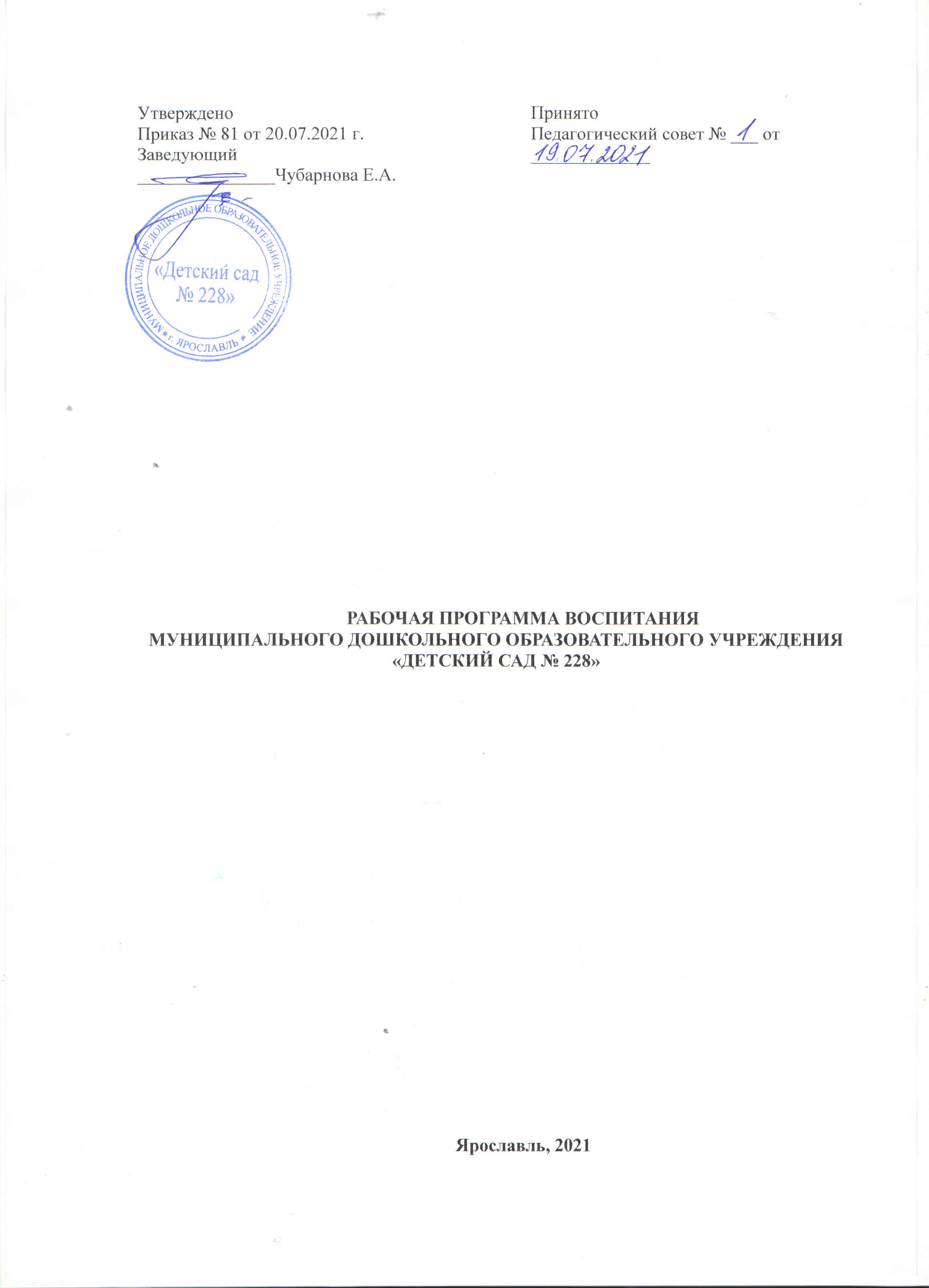 ОглавлениеПояснительная записка	3Раздел 1. Целевые ориентиры и планируемые результаты программы воспитания образовательной организации, осуществляющей образовательный процесс на уровне дошкольного образования	71.1. Цель программы воспитания	71.2. Методологические основы и принципы построения программы воспитания	71.3. Требования к планируемым результатам освоения программы воспитания образовательной организации, осуществляющей образовательный процесс на уровне ДО	91.3.1. Планируемые результаты воспитания детей в раннем возрасте (к 3 годам)	101.3.2. Планируемые результаты воспитания детей в дошкольном возрасте	121.3.3. Преемственность в результатах освоения программы воспитания на уровнях дошкольного образования и начального общего образования	262.1. Содержание программы воспитания на основе формирования ценностей в ДО	262.2. Особенности реализации воспитательного процесса в образовательной организации, осуществляющей образовательный процесс на уровне дошкольного образования	302.3. Особенности взаимодействия педагогического коллектива с семьями воспитанников в процессе реализации программы воспитания	31Раздел 3. Организационные условия реализации программы воспитания	323.1 Общие требования к условиям реализации программы воспитания ОО, осуществляющим образовательный процесс на уровне дошкольного образования	323.2 Психолого-педагогическое и социально-педагогическое обеспечение	333.3 Кадровое обеспечение воспитательного процесса	343.4. Нормативно-методическое обеспечение реализации программы	373.5. Информационное обеспечение реализации программы	373.6 Материально-техническое обеспечение реализации программы	383.7. Особые требования к условиям, обеспечивающим достижение планируемых личностных результатов в работе с особыми категориями детей	39Пояснительная запискаРабочая программа воспитания муниципального дошкольного образовательного учреждения «Детский сад № 228» (далее – Программа), разработана на основе требований Федерального закона № 304-ФЗ от 31.07.2020 «О внесении изменений в Федеральный закон «Об образовании в Российской Федерации» по вопросам воспитания обучающихся», с учетом Плана мероприятий по реализации в 2021-2025 годах Стратегии развития воспитания в Российской Федерации на период до 2025 года. Работа по воспитанию, формированию и развитию личности дошкольников в муниципальном дошкольном образовательном учреждении «Детский сад № 228» (далее – ДОО), предполагает преемственность по отношению к достижению воспитательных целей начального общего образования (далее – НОО).Рабочая программа воспитания в ДОО, должна строиться на целеполагании, ожидаемых результатах, видах деятельности, условиях формировании воспитывающей, личностно развивающей среды, отражать интересы и запросы участников образовательных отношений:ребенка, признавая приоритетную роль его личностного развития на основе возрастных и индивидуальных особенностей, интересов и потребностей;родителей ребенка (законных представителей) и значимых для ребенка взрослых;государства и общества.Рабочая программа воспитания и организация воспитательной работы в ДОО спланирована с учетом региональной специфики реализации Стратегии развития воспитания в Российской Федерации. Основой разработки Примерной программы являются положения следующих документов:Конституция Российской Федерации (принята на всенародном голосовании 12 декабря 1993 г.) (с поправками);Указ Президента Российской Федерации от 21 июля 2020 г. № 474 «О национальных целях развития Российской Федерации на период до 2030 года»;Федеральный Закон от 28 июня 2014 г. № 172-ФЗ «О стратегическом планировании в Российской Федерации»;Федеральный Закон от 29 декабря .2012 г. №273-ФЗ «Об образовании в Российской Федерации»;Федеральный закон от 6 октября 2003 г. № 131-ФЗ «Об общих принципах организации местного самоуправления в Российской Федерации»;распоряжение Правительства Российской Федерации от 29 мая 2015 г. № 996-р 
об утверждении Стратегия развития воспитания в Российской Федерации 
на период до 2025 года;распоряжение Правительства Российской Федерации от 12 ноября 2020 г. № 2945-р об утверждении Плана мероприятий по реализации в 2021 - 2025 годах Стратегии развития воспитания в Российской Федерации на период до 2025 года;распоряжение Правительства Российской Федерации от 13 февраля 2019 г. № 207-р об утверждении Стратегии пространственного развития Российской Федерации на период до 2025 года;приказ Министерства образования и науки Российской Федерации от 17 октября 2013 г. № 1155 г. Москва «Об утверждении федерального государственного образовательного стандарта дошкольного образования».Воспитание детей дошкольного возраста в настоящее время ориентируется на гармоничное развитие личности, развитие жизнестойкости и адаптивности растущего человека в условиях глобальной неопределённости и стремительных изменений во всех сферах жизни и деятельности на основе базовых ценностей Российского общества 
и установок личности, ведущее значение среди которых имеет социальная солидарность, понимаемая не только как общность прошлого, но, прежде всего, и как общее будущее.Под воспитанием понимается «деятельность, направленная на развитие личности, создание условий для самоопределения и социализации обучающихся на основе социокультурных, духовно-нравственных ценностей и принятых в российском обществе правил и норм поведения в интересах человека, семьи, общества и государства, формирование у обучающихся чувства патриотизма, гражданственности, уважения 
к памяти защитников Отечества и подвигам Героев Отечества, закону и правопорядку, человеку труда и старшему поколению, взаимного уважения, бережного отношения 
к культурному наследию и традициям многонационального народа Российской Федерации, природе и окружающей среде».Рабочая программа основана на воплощении национального воспитательного идеала, который понимается как высшая цель образования, нравственное (идеальное) представление о человеке, на воспитание, обучение и развитие которого направлены усилия основных субъектов национальной жизни.Реализация рабочей программы основана на сетевом взаимодействии с разными субъектами воспитательно-образовательного процесса.При разработке рабочей программы воспитания учитываются ключевые идеи Концепции духовно-нравственного развития и воспитания личности гражданина России:воспитание и развитие личности гражданина России является общим делом;двойственная природа процесса социализации человека, многофакторность 
и сложность воспитания, развития личности и социально-профессионального самоопределения в сетевом мире;непрерывность и преемственность процесса воспитания и развития личности;направленность результатов воспитания и развития личности в будущее;воспитание человека в процессе деятельности;единство и целостность процесса воспитания и развития личности;центральная роль развития личности в процессе образования;контекстный характер процесса воспитания, единство ценностно-смыслового пространства воспитания и развития личности.Миссией воспитания и развития личности гражданина России выступает сплочение и консолидация нации, укрепление социальной солидарности, повышении доверия личности к жизни в России, согражданам, обществу, настоящему и будущему малой родины, Российской Федерации, на основе базовых ценностей Российского гражданского общества и развитие у подрастающего поколения навыков позитивной социализации.В ходе реализации рабочей программы рекомендуется стремиться к следующим результатам в части воспитания обучающихся, которые составлены в соответствии с Конституцией Российской Федерации и нашли дальнейшее отражение при формировании личностных качеств гражданина, необходимых для сохранения и передачи ценностей следующим поколениям:безусловное уважение к жизни во всех ее проявлениях, признание ее наивысшей ценностью;осознание ценности здоровья, установка на активное здоровьесбережение человека;любовь к Отечеству, осознание себя гражданином России – продолжателем традиций предков, защитником Земли, на которой родился и вырос; осознание личной ответственности за Россию;признание ценности жизни и личности другого человека, его прав и свобод, признание за другим человеком права иметь свое мнение;готовность к рефлексии своих действий, высказываний и оценке их влияния 
на других людей; внутренний запрет на физическое и психологическое воздействие на другого человека;субъектность, активная жизненная позиция;правовое самосознание, законопослушность; готовность в полной мере выполнять законы России; уважение к чужой собственности, месту постоянного проживания;осознание себя гражданином многонациональной России, частью народа, проявляющий интерес и уважение к культуре, русскому языку 
и языкам предков;готовность заботиться о сохранении исторического и культурного наследия страны и развитии новых культурных направлений;принятие и сохранение традиционных семейных ценностей народов России;уважение к различным вероисповеданиям, религиям;забота о природе, окружающей среде; экологическое самосознание и мышление; осознание себя частью природы и зависимости своей жизни и здоровья 
от экологии;забота о слабых членах общества, готовность деятельно участвовать в оказании помощи социально-незащищенным гражданам;осознание ценности образования; уважение к педагогу; готовность учиться 
на протяжении всей жизни; стремление к саморазвитию 
и самосовершенствованию во всех сферах жизни;проектное мышление; командность; лидерство; готовность к продуктивному взаимодействию и сотрудничеству;интеллектуальная самостоятельность; критическое мышление; познавательная активность;творческая активность и готовность к творческому самовыражению;свобода выбора и самостоятельность в принятии решений; социальная активность и мобильность; активная гражданская позиция;уважение к труду, осознание его ценности для жизни и самореализации; трудовая и экономическая активность.Основой организации воспитательного процесса в дошкольном возрасте 
являются представления об особенностях данного возраста и тех психологических механизмах, которые лежат в основе формирования личности на разных возрастных этапах дошкольного детства.Целевые ориентиры следует рассматривать как возрастные характеристики возможных достижений ребенка, которые коррелируют с портретом выпускника ДОО и с базовыми духовно-нравственными ценностями. Планируемые результаты определяют направления для разработчиков рабочей программы воспитания.Рабочая программа воспитания детей дошкольного возраста разработана с учётом культурно-исторических, этнических, социально-экономических, демографических и иных особенностей региона, культурно-образовательных потребностей детей, их родителей (законных представителей), традиций и возможностей педагогического коллектива образовательной организации.С учетом особенностей социокультурной среды, в которой воспитывается ребенок, в рабочей программе необходимо отражены образовательные отношения сотрудничества образовательной организации с семьями дошкольников, а также со всеми субъектами образовательных отношений. Раздел 1. Целевые ориентиры и планируемые результаты Примерной программы  1.1. Цель программы воспитанияЦель воспитания в ДОО – личностное развитие ребенка дошкольного возраста, проявляющееся:в усвоении им знаний основных норм, которые общество выработало на основе базовых ценностей современного общества (в усвоении ими социально значимых знаний);в развитии его позитивных отношений к этим ценностям (в развитии 
их социально значимых отношений);в приобретении им соответствующего этим ценностям опыта поведения, применения сформированных знаний и отношений на практике (в приобретении опыта социально значимых дел).Главной задачей программы является создание организационно-педагогических условий в части воспитания, личностного развития и социализации детей дошкольного возраста.  Задачи воспитания формируются для каждого возрастного периода (от 0 до 3 лет, 
от 3 до 7 лет) на основе планируемых результатов достижения цели воспитания 
и реализуются в единстве с развивающими задачами, определенными действующими нормативными правовыми документами в сфере ДО. 1.2. Методологические основы и принципы построения Программы воспитанияВ процессе освоения ценностных ориентаций личность строит определенную траекторию своего движения, сообразуясь с ценностями самопознания, самооценки 
и саморазвития.Методологической основой Программы воспитания является культурно-исторический подход Л.С. Выготского и системно-деятельностный подход. Примерная программы основывается на базовых ценностях воспитания, заложенных определении воспитания, содержащимся в Федеральном законе «Об образовании в РФ»: формирование у обучающихся чувства патриотизма, гражданственности, уважения к памяти защитников Отечества и подвигам Героев Отечества, закону и правопорядку, человеку труда и старшему поколению, взаимного уважения, бережного отношения к культурному наследию и традициям многонационального народа Российской Федерации, природе и окружающей среде.Методологическими ориентирами воспитания также выступают следующие идеи: развитие субъектности и личности ребенка в деятельности; личностно ориентированной педагогики сотрудничества; развитие личности ребенка в контексте сохранения его индивидуальности; духовно-нравственное, ценностное и смысловое содержания воспитания; идея об онтологической (бытийной) детерминированности воспитания; идея 
о личностном смысле и ценности воспитания, о сущности детства как сензитивном периоде воспитания; теории об амплификации (обогащении) развития ребёнка средствами разных «специфически детских видов деятельности».Программа воспитания построена на основе ценностного подхода, предполагающего присвоение ребенком дошкольного возраста базовых ценностей 
и опирается на следующие принципы:Принцип гуманизма. Каждый ребенок имеет право на признание его в обществе как личности, как человека, являющегося высшей̆ ценностью, уважение к его персоне, достоинству, защита его прав на свободу и развитие.Принцип субъектности. Развитие и воспитание личности ребенка как субъекта собственной жизнедеятельности; воспитание самоуважения, привычки к заботе о себе, формирование адекватной самооценки и самосознания.Принцип интеграции. Комплексный и системный подходы к содержанию 
и организации образовательного процесса. В основе систематизации содержания работы лежит идея развития базиса личностной культуры, духовное развитие детей во всех сферах и видах деятельности.Принцип ценностного единства и совместности. Единство ценностей и смыслов воспитания, разделяемых всеми участниками образовательных отношений, содействие, сотворчество и сопереживание, взаимопонимание и взаимное уважение.Принцип учета возрастных особенностей. Содержание и методы воспитательной работы должны соответствовать возрастным особенностям ребенка.Принципы индивидуального и дифференцированного подходов. Индивидуальный подход к детям с учетом возможностей, индивидуального темпа развития, интересов. Дифференцированный подход реализуется с учетом семейных, национальных традиций и т.п.Принцип культуросообразности. Воспитание основывается на культуре 
и традициях России, включая культурные особенности региона.Принцип следования нравственному примеру. Пример как метод воспитания позволяет расширить нравственный опыт ребенка, побудить его к внутреннему диалогу, пробудить в нем нравственную рефлексию, обеспечить возможность выбора при построении собственной системы ценностных отношений, продемонстрировать ребенку реальную возможность следования идеалу в жизни.Принципы безопасной жизнедеятельности. Защищенность важных интересов личности от внутренних и внешних угроз, воспитание через призму безопасности 
и безопасного поведения.Принцип совместной деятельности ребенка и взрослого. Значимость совместной деятельности взрослого и ребенка на основе приобщения к культурным ценностям и их освоения.Принципы инклюзивного образования. Организация образовательного процесса, при которой все дети, независимо от их физических, психических, интеллектуальных, культурно-этнических, языковых и иных особенностей, включены в общую систему образования.Конструирование воспитательной среды ДОО строится на основе следующих элементов: социокультурный контекст, социокультурные ценности, уклад, воспитывающая среда, общность, деятельность и событие. Каждая из этих категорий обеспечивает целостность содержания и имеет свое наполнение для решения задач воспитания и становления личности ребенка.Цели и задачи воспитания реализуются во всех видах деятельности дошкольника, обозначенных в Федеральном государственном образовательном стандарте дошкольного образования (далее – ФГОС ДО). Все виды детской деятельности опосредованы разными типами активностей:предметно-целевая (виды деятельности, организуемые взрослым, в которых он открывает ребенку смысл и ценность человеческой деятельности, способы ее реализации совместно с родителями, воспитателями, сверстниками);культурные практики (активная, самостоятельная апробация каждым ребенком инструментального и ценностного содержаний, полученных от взрослого 
и способов их реализации в различных видах деятельности через личный опыт);свободная инициативная деятельность ребенка (его спонтанная самостоятельная активность, в рамках которой он реализует свои базовые устремления: любознательность, общительность, опыт деятельности на основе усвоенных ценностей).1.4. Требования к планируемым результатам освоения Программы воспитания Планируемые результаты воспитания носят отсроченный характер,
а деятельность воспитателя нацелена на перспективу развития и становления личности ребенка. Поэтому результаты достижения цели воспитания представлены в виде двух описательных моделей – «Портрета выпускника ДОО» и «Портрета гражданина России».1.4.1. Планируемые результаты воспитания детей в раннем возрасте (к 3 годам)В процессе воспитания к окончанию раннего возраста (к трем годам) предполагается достижение следующих результатов, основаны на целевых ориентирах (таблица 1):Таблица 11.4.2. Планируемые результаты воспитания детей в дошкольном возрастеВ процессе воспитания к окончанию дошкольного возраста (к семи годам) предполагается достижение следующих результатов, основаны на целевых ориентирах (таблица 2):Таблица 21.4.3. Преемственность в результатах освоения Программы воспитания Преемственность в результатах освоения Примерной программы обеспечивается планированием результатов воспитания по основным направлениям:развитие основ нравственной культуры;формирование основ семейных и гражданских ценностей;формирование основ гражданской идентичности;формирование основ социокультурных ценностей;формирование основ межэтнического взаимодействия;формирование основ информационной культуры;формирование основ экологической культуры;воспитание культуры труда.Раздел 2. Содержание Программы воспитания 2.1. Содержание Программы воспитания на основе формирования ценностей в ДОСодержание Программы воспитания, в соответствии с Федеральным Законом 
от 29.12.2012 №273-ФЗ «Об образовании в Российской Федерации», «…должно содействовать взаимопониманию и сотрудничеству между людьми, народами независимо от расовой, национальной, этнической, религиозной и социальной принадлежности, учитывать разнообразие мировоззренческих подходов, способствовать реализации права обучающихся на свободный выбор мнений и убеждений, обеспечивать развитие способностей каждого человека, формирование и развитие его личности в соответствии с принятыми в семье и обществе духовно-нравственными и социокультурными ценностями».Содержание рабочей программы воспитания реализуется в ходе освоения детьми дошкольного возраста всех образовательных областей, обозначенных в ФГОС ДО, одной из задач которого является объединение воспитания и обучения в целостный образовательный процесс на основе духовно-нравственных и социокультурных ценностей и принятых в обществе правил и норм поведения в интересах человека, семьи, общества:социально-коммуникативное развитие;познавательное развитие;речевое развитие;художественно-эстетическое развитие;физическое развитие.Требования ФГОС ДО к содержанию Программы в соответствии с образовательными областями Таблица 4В соответствии с направлениями Программы воспитания, определенными на основе базовых ценностей воспитания, каждое из направлений раскрывается в комплексе задач, форм и видов деятельности. Содержание направлений рабочей программы воспитания ОО, осуществляющей образовательный процесс на уровне дошкольного образованияТаблица 5Возможные виды и формы деятельностиВиды и формы деятельности реализуются на основе последовательных циклов, которые при необходимости могут повторяться в расширенном, углубленном и соответствующем возрасту варианте неограниченное количество раз. Эти циклы представлены следующими элементами:погружение – знакомство, которое реализуется в различных формах: чтение, просмотр, экскурсии и пр.;разработка коллективного проекта, в рамках которого создаются творческие продукты;организация события, в котором воплощается смысл ценности.Последовательность циклов может изменяться. Например, цикл может начинаться с яркого события, после которого будет развертываться погружение и приобщение к культурному содержанию на основе ценности.События, формы и методы работы по реализации каждой ценности в пространстве воспитания могут быть интегративными. Например, одно и тоже событие может быть посвящено нескольким ценностям одновременно.Каждый педагог разрабатывает конкретные формы реализации воспитательного цикла. В ходе разработки должны быть определены смысл и действия взрослых, а также смысл и действия детей в каждой из форм. В течение всего года воспитатель осуществляет педагогическую диагностику, на основе наблюдения за поведением детей. В фокусе педагогической диагностики находится понимание ребенком смысла конкретной ценности и ее проявление в его поведении. 2.2. Особенности реализации воспитательного процесса в ДООВ соответствии с Федеральным Законом от 29.12.2012 №273-ФЗ «Об образовании 
в Российской Федерации» ДО направлено на формирование общей культуры, развитие физических, интеллектуальных, нравственных, эстетических и личностных качеств, формирование предпосылок учебной деятельности, сохранение и укрепление здоровья детей дошкольного возраста. Образовательные программы ДО направлены на разностороннее развитие детей дошкольного возраста с учетом их возрастных и индивидуальных особенностей, в том числе на достижение детьми дошкольного возраста уровня развития, необходимого и достаточного для успешного освоения ими образовательных программ НОО, на основе специфичных для детей дошкольного возраста видов деятельности.Результаты достижений по целевым ориентирам Программы воспитания 
не подлежат непосредственной оценке, в том числе в виде педагогической диагностики, 
и не являются основанием для их формального сравнения с реальными достижениями детей.В перечне особенностей организации воспитательного процесса в ДОО, выступающих в качестве факторов, признаков, характеристик, определяющих содержание рабочей программы воспитания, целесообразно отобразить:региональные и территориальные особенности социокультурного окружения ДОО;воспитательно значимые проекты и программы, в которых уже участвует ДОО, дифференцируемые по признакам: федеральные, региональные, муниципальные, тематические и т.д.;воспитательно значимые проекты и программы, в которых ДОО намерено принять участие, дифференцируемые по тем же признакам;ключевые элементы уклада ДОО в соответствие со сложившейся моделью воспитательно значимой деятельности, накопленного опыта, достижений, следования традиции, ее уклада жизни;наличие оригинальных, опережающих, перспективных технологий воспитательно значимой деятельности, потенциальных «точек роста»;существенные отличия ДОО от других ОО по признаку проблемных зон, дефицитов, барьеров, которые преодолеваются, благодаря решениям, отсутствующим или недостаточно выраженным в массовой практике;общие характеристики содержания и форм воспитания в общей структуре воспитательной работы в ДОО;особенности воспитательно значимого взаимодействия с социальными партнерами ДОО;степень включенности в процессы сопоставительного анализа по результатам воспитательно значимых конкурсов лучших практик, мониторингов и т.д.;особенности ДОО, связанные с работой с детьми с ограниченными возможностями здоровья, в том числе с инвалидностью.2.3. Особенности взаимодействия педагогического коллектива с семьями воспитанников в процессе реализации Программы воспитанияВ целях реализации социокультурного потенциала региона для развития ребенка, работа с родителями/законными представителями детей дошкольного возраста строится на принципах ценностного единства и сотрудничества всех субъектов социокультурного окружения ДОО.Ценностное единство и готовность к сотрудничеству всех участников образовательных отношений составляет основу уклада ДОО.Основные формы и содержание работы с родителями: Анкетирование. Данная форма используется с целью изучения семьи, выявления образовательных потребностей и запросов родителей. Способствует установлению контактов, а также для согласования воспитательных воздействий на ребенка. Консультации. Это самая распространенная форма психолого-педагогической поддержки и просвещения родителей. Проводятся индивидуальные и групповые консультации по различным вопросам воспитания ребенка. Активно применяются консультации-презентации в родительских  группах в мессенджерах и социальных сетях. Мастер-классы. Активная форма сотрудничества, посредством которой педагог знакомит с практическими действиями решения той или иной задачи. В результате у родителей формируются педагогические умения по различным вопросам воспитания детей. Педагогический тренинг. В основе тренинга – проблемные ситуации, практические задания и развивающие упражнения, которые «погружают» родителей в конкретную ситуацию, смоделированную в воспитательных целях. Способствуют рефлексии и самооценке родителей по поводу проведённой деятельности. Круглый стол. Педагоги привлекают родителей в обсуждение предъявленной темы. Участники обмениваются мнением друг с другом, предлагают своё решение вопроса. «Родительская почта». В детском саду организована дистанционная форма сотрудничества ДОУ с родителями. Взаимодействие происходит в социальной сети в «В Контакте», через мессенджеры WhatsApp, Viber и через видеозвонки. Такая форма общения позволяет родителям уточнить различные вопросы, пополнить педагогические знания, обсудить проблемы. Праздники, фестивали, конкурсы, соревнования. Ежемесячно проводятся совместные с родителями мероприятия, которые включают в общее интересное дело всех участников образовательных отношений. Тем самым оптимизируются отношения родителей и детей, родителей и педагогов, педагогов и детей. Наглядная информация, размещенная на официальном сайте МДОУ «Детский сад №228», в группе детского сада в социальной сети В Контакте и на информационных стендах для родителей (законных представителей) хорошо зарекомендовала себя как форма педагогического просвещения родителей (законных представителей) детей. Здесь помещаются краткие тексты на педагогические темы, консультации, ответы на вопросы родителей, фотографии, отражающие жизнь детей в МДОУ «Детский сад №228» и в семье, детские работы, списки рекомендуемой детской и педагогической литературы, нормативно правовые документы Российского законодательства, правоустанавливающие документы и распорядительные акты МДОУ «Детский сад №228». Наглядная информация для родителей (законных представителей) воспитанников должна освещать следующие вопросы: воспитание детей в труде, в игре, средствами художественной литературы; роль примера родителей, семейных традиций, семейных взаимоотношений; знакомство детей с окружающей жизнью, воспитание патриотических чувств и др. Дни открытых дверей. Проведение Дней открытых дверей дает возможность родителям «прожить» день в детском саду, ощутить атмосферу детской жизни, своими глазами увидеть работу педагогов, их общение с воспитанниками.  Родительские собрания. Посредством собраний координируются действия родительской общественности и педагогического коллектива по вопросам обучения, воспитания, оздоровления и развития детей. Совет родителей.  Постоянный коллегиальный орган общественного управления ДОУ, позволяет родителям высказывать свое мнение по вопросам управления детским садом. Раздел 3. Организационные условия реализации Программы воспитания3.1 Общие требования к условиям реализации Программы воспитания Программа воспитания обеспечивает формирование социокультурного воспитательного пространства при соблюдении условий ее реализации, включающих:обеспечение воспитывающей личностно развивающей предметно-пространственной среды;оказание психолого-педагогической помощи, консультирование и поддержка родителей (законных представителей) по вопросам воспитания;создание уклада ДОО, отражающего сформированность в ней готовности всех участников образовательного процесса руководствоваться едиными принципами 
и регулярно воспроизводить наиболее ценные для нее воспитательно значимые виды совместной деятельности. Уклад ДОО направлен на сохранение преемственности принципов воспитания с уровня ДО на уровень НОО;современный уровень материально-технического обеспечения Программы воспитания, обеспеченности методическими материалами и средствами обучения и воспитания;наличие профессиональных кадров и готовность педагогического коллектива
 к достижению целевых ориентиров Программы воспитания;учет индивидуальных и групповых особенностей детей дошкольного возраста, в интересах которых реализуется Программа воспитания (возрастных, физических, психологических, национальных и пр.).Воспитательный процесс в ДОО строится на следующих принципах:неукоснительное соблюдение законности и прав семьи ребенка, соблюдения конфиденциальности информации о ребенке и его семье, приоритета безопасности ребенка;создание психологически комфортной среды для каждого ребенка и взрослого, без которой невозможно конструктивное взаимодействие детей, их семей, и педагогических работников;системность и целенаправленность воспитания как условия его эффективности.3.2 Психолого-педагогическое и социально-педагогическое обеспечениеРабочая программа воспитания предполагает создание следующих психолого- педагогических условий, обеспечивающих воспитание ребенка в сфере его личностного развития. 1.Построение образовательного процесса на основе взаимодействия взрослых с детьми, ориентированного на интересы и возможности каждого ребёнка и учитывающего социальную ситуацию его развития. Создание таких ситуаций, в которых каждому ребенку предоставляется возможность выбора деятельности, партнера, средств и пр.; поддержка педагогами положительного, доброжелательного отношения детей друг к другу и взаимодействия детей друг с другом в разных видах деятельности, поддержка инициативы и самостоятельности детей в специфических для них видах деятельности, обеспечение опоры на его личный опыт при освоении новых знаний и жизненных навыков. 2. Использование в образовательном процессе форм и методов работы с детьми, соответствующих их возрастным и индивидуальным особенностям Формирование игры как важнейшего стимула воспитания ребенка в сфере его личностного развития. 3.Создание развивающей предметно-пространственной среды, способствующей воспитанию ребенка в сфере его личностного развития по образовательным областям: физическое развитие, социально-коммуникативное развитие, познавательное развитие, речевое развитие, художественно-эстетическое развитие. 4.Сбалансированность игровой, коммуникативной, познавательно-исследовательской, изобразительной, музыкальной, двигательной деятельности, восприятия художественной литературы и фольклора, конструирования, самообслуживания и элементарного бытового труда, то есть гармоничное слияние совместных и самостоятельных, подвижных и статичных форм активности. 5.Участие семьи как необходимое условие для полноценного воспитания ребенка в сфере его личностного развития. Поддержка педагогами родителей (законных представителей) дошкольников в воспитании детей в сфере их личностного развития и взаимодействие семей воспитанников с МДОУ «Детский сад № 183». 6.Профессиональное развитие педагогов, направленное на развитие профессиональных компетентностей, в том числе коммуникативной компетентности и мастерства мотивирования ребенка уважение педагогов к человеческому достоинству воспитанников, формирование и поддержка их положительной самооценки, уверенности в собственных возможностях и способностях 7.Оценка результатов освоения рабочей программы воспитания, то есть сравнение нынешних и предыдущих достижений ребенка, в вопросах его воспитания в сфере личностного развития, умение ребенком самостоятельно действовать, принимать решения, анализировать свои поступки. 3.3 Кадровое обеспечение воспитательного процессаПроцесс воспитания - процесс комплексный. Комплексность в данном контексте означает единство целей, задач, содержания, форм и методов воспитательного процесса, подчиненное идее целостности формирования личности. Формирование личностных качеств происходит не поочередно, а одновременно, в комплексе, поэтому и педагогическое воздействие должно иметь комплексный характер. Это не исключает, что в какой-то момент приходится уделять большее внимание тем качествам, которые по уровню сформированности не соответствуют развитию других качеств. Комплексный характер воспитательного процесса требует соблюдения целого ряда важных педагогических требований, тщательной организации взаимодействия между воспитателями и воспитанниками. Воспитательному процессу присущи значительная вариативность и неопределенность результатов. В одних и тех же условиях последние могут существенно отличаться. Это обусловлено действиями названных выше субъективных факторов: большими индивидуальными различиями воспитанников, их социальным опытом, отношением к воспитанию. Уровень профессиональной подготовленности воспитателей, их мастерство, умение руководить процессом также оказывают большое влияние на ход и результаты воспитательного процесса. Его течение необычно тем, что идет в двух направлениях: от воспитателя к воспитаннику и от воспитанника к воспитателю. Управление процессом строится главным образом на обратных связях, т. е. на той информации, которая поступает от воспитанников. Чем больше ее в распоряжении воспитателя, тем целесообразнее воспитательное воздействие.  Содержание деятельности педагога на этапе осуществления педагогического процесса может быть представлено взаимосвязанной системой таких педагогических действий, как: постановка перед воспитанниками целей и разъяснение задач деятельности;  - создание условий для принятия задач деятельности коллективом и отдельными воспитанниками;  применение отобранных методов, средств и приемов осуществления педагогического процесса;  обеспечение взаимодействия субъектов педагогического процесса и создание условий для его эффективного протекания;  использование необходимых приемов стимулирования активности обучающихся;  - установление обратной связи и своевременная корректировка хода педагогического процесса.  Воспитательная деятельность педагога проявляется, прежде всего, в ее целях. Она не имеет конкретного предметного результата, который можно было бы воспринимать с помощью органов чувств, поскольку направлена на обеспечение эффективности других видов деятельности (учебной, трудовой). Содержание, формы и методы воспитательной деятельности педагога всегда подчинены тому или иному виду деятельности детей. О ее эффективности можно судить и по таким критериям, как уровень развития коллектива, обученность и воспитанность обучающихся, характер сложившихся взаимоотношений, сплоченность группы дошкольников. Однако основной продукт воспитательной деятельности всегда носит психологический характер. Деятельность педагога-психолога, как и любая другая, строится на основе переработки поступающей информации. Важнейшей является психологическая информация о свойствах и состояниях коллектива и его отдельных членов. Отсюда воспитательная деятельность представляет собой различные методы, средства и приемы психологического и педагогического воздействия и взаимодействия. Основным признаком эффективного педагогического взаимодействия является взаимосвязь всех педагогов ДОУ направленная на развитие личности ребенка,   социального становления, гармонизацию взаимоотношений детей с окружающим социумом, природой, самим собой.  При организации воспитательных отношений необходимо использовать потенциал основных и дополнительных образовательных программ и включать обучающихся в разнообразную, соответствующую их возрастным индивидуальным особенностям, деятельность, направленную на: формирование у детей гражданственности и патриотизма; опыта взаимодействия  со сверстниками и взрослыми в соответствии с общепринятыми нравственными нормами; приобщение к системе культурных ценностей; готовности к осознанному выбору профессии; экологической культуры, предполагающей ценностное отношение к природе, людям, собственному здоровью; эстетическое отношение к окружающему миру; потребности самовыражения в творческой деятельности, организационной культуры, активной жизненной позиции.   Воспитательная деятельность педагога включает в себя реализацию комплекса организационных и психолого-педагогических задач, решаемых педагогом с целью обеспечения оптимального развития личности ребенка. Методическая детализация реализации воспитательной деятельности педагога осуществляется в процессе ее проектирования и организации. 3.4. Нормативно-методическое обеспечение реализации Программы воспитанияСодержание нормативно-правового обеспечения как вида ресурсного обеспечения реализации программы воспитания в ДОУ включает: Федеральный закон от 31 июля 2020 г. № 304-ФЗ «О внесении изменений в Федеральный закон «Об образовании в Российской Федерации» по вопросам воспитания обучающихся». Федеральный государственный образовательный стандарт дошкольного образования, приказ Минобрнауки №1155 от 17.10.2013г, (ФГОС ДО). Основные локальные акты: Основная общеобразовательная программа дошкольного образования МДОУ «Детского сада №228»; План работы на учебный год Календарный учебный график; Рабочая программа воспитания в ДОУ; Рабочие программы воспитания педагогов групп, как часть основной образовательной программы (далее – ООП ДО); Должностные инструкции специалистов, отвечающих за организацию воспитательной деятельности в ДОУ; Документы, регламентирующие воспитательную деятельность в ДОУ (штатное расписание, обеспечивающее кадровый состав, реализующий воспитательную деятельность в ДОУ) Подробное описание приведено на сайте МДОУ «Детский сад № 228» https://mdou228.edu.yar.ru/  в разделе «Документы», «Образование».  3.5. Информационное обеспечение реализации Программы воспитанияУчет регионального (территориального) контекста воспитательной работы  в ДОУ, организация коммуникативного пространства по ее планированию с позиций кластерного, отраслевого, территориального и муниципального развития позволяет  отобрать и содержательно наполнить ее структуру. Информационное обеспечение реализации программы воспитания обеспечивает эффективность взаимодействия с родителями воспитанников: оперативность ознакомления их с ожидаемыми результатами, представление в открытом доступе, ситуативная коррекция в течение года, организация внесения предложений, касающихся конкретных активностей, в рамках которых можно получить требуемый опыт и которые востребованы обучающимися.  Качество работы детского сада всегда оценивается главными экспертами - родителями воспитанников. Их удовлетворённость образовательным процессом лучшая оценка деятельности педагогического коллектива. Но чтобы заслужить доверие таких разных семей необходимо, чтобы они стали соратниками и единомышленниками, равноправными участниками жизни детского сада.  В общении с родителями активно используются дистанционные образовательные технологии. Информационная оперативность и доступность общения обеспечивается в режиме общения групп, созданных в социальных сетях, электронной перепиской через почту детского сада.С целью информационного обеспечения реализации программы воспитания на официальном сайте учреждения представлены разделы: - Консультации специалистов https://mdou228.edu.yar.ru/konsultatsii_spetsialistov.html- Информационно-образовательные ресурсы https://mdou228.edu.yar.ru/poleznie_ssilki.html - Странички сотрудников https://mdou228.edu.yar.ru/stranichki_sotrudnikov/stranichka_bogoslovskoy_m_dot_a_dot_.html- Консультационный пункт https://mdou228.edu.yar.ru/konsultatsionniy_punkt.html3.6 Материально-техническое обеспечение реализации Программы воспитанияМатериально-техническое обеспечение и оснащенность ДОУ предназначены для обеспечения эффективного наполнения воспитательного процесса. Сегодня качество дошкольного образования – приоритетное направление образовательной политики государства. Федеральный образовательный стандарт регламентирует условия реализации образовательной программы и обеспечивает социальное развитие каждого ребенка в различных сферах. В нем отражены вопросы морального и нравственного благополучия ребенка. С каждым годом в перечень требований к оснащению ДОУ вносятся поправки и изменения, регулярно обновляется и содержание материально-технического оснащения. Однако база этих требований остается постоянной и содержит: санитарно-эпидемиологические правила и нормативы; требования пожарной безопасности; перечень средств воспитания и обучения в зависимости от возраста и особенностей развития детей; рекомендации по оснащенности помещений и различных зон детского сада; - требования к методическому обеспечению, а также к оборудованию дошкольного учреждения. Цель этих требований – оптимизировать процесс воспитания и обучения. Они направлены на: обеспечение безопасных условий для воспитанников; стимулирование творческого развития; обеспечение индивидуального подхода в воспитании каждого ребенка с целью вывить таланты ребенка. Информация о материально-техническом обеспечении реализации программы представлена на официальном сайте учреждения. Наполнение развивающей среды соответствует стандартам и отвечает всем требованиям безопасности. Материально-техническая база ДОУ – это важное звено в цепи обеспечения высокого качества образования. Каждая из составляющих ее частей оказывает непосредственное влияние на развитие ребенка. 3.7. Особые требования к условиям, обеспечивающим достижение планируемых личностных результатов в работе с особыми категориями детей(при наличии)В дошкольном возрасте воспитание, образование и развитие – это единый процесс.Инклюзия (дословно – «включение») – это готовность образовательной системы принять любого ребенка независимо от его индивидуальных особенностей (психофизиологических, социальных, психологических, этнокультурных, национальных, религиозных и др.) и обеспечить ему оптимальную социальную ситуацию развития.Инклюзия является ценностной основой уклада ДОО и основанием 
для проектирования воспитывающих сред, деятельностей и событий.На уровне уклада ДОО инклюзивное образование – это идеальная норма 
для воспитания, реализующая такие социокультурные ценности, как забота, принятие, взаимоуважение, взаимопомощь, совместность, сопричастность, социальная ответственность. Эти ценности должны разделяться всеми участниками образовательных отношений в ДОО.На уровне воспитывающих сред:предметно-пространственная среда строится как максимально доступная для детей с ОВЗ;событийная среда ДОО обеспечивает возможность включения каждого ребенка в различные формы жизни детского сообщества;рукотворная среда обеспечивает возможность демонстрации уникальности достижений каждого ребенка.На уровне общности: формируются условия освоения социальных ролей, ответственности и самостоятельности, сопричастности к реализации целей и смыслов сообщества, приобретается опыт развития отношений между детьми, родителями, воспитателями. Детская и детско-взрослая общность в инклюзивном образовании развивается на принципах заботы, взаимоуважения и сотрудничества в совместной деятельности.На уровне деятельностей: педагогическое проектирование совместной деятельности в разновозрастных группах, в малых группах детей, в детско-родительских группах обеспечивает условия освоения доступных навыков, формирует опыт работы 
в команде, развивает активность и ответственность каждого ребенка в социальной ситуации его развития.На уровне событий: проектирование педагогами ритмов жизни, праздников 
и общих дел с учетом специфики социальной и культурной ситуации развития каждого ребенка обеспечивает возможность участия каждого в жизни и событиях группы, формирует личностный опыт, развивает самооценку и уверенность ребенка в своих силах. Событийная организация должна обеспечить переживание ребенком опыта самостоятельности, счастья и свободы в коллективе детей и взрослых.Основными принципами реализации Программы воспитания в ДОО, реализующих инклюзивное образование, являются:принцип полноценного проживания ребенком всех этапов детства (младенческого, раннего и дошкольного возраста), обогащение (амплификация) детского развития;принцип построения воспитательной деятельности с учетом индивидуальных особенностей каждого ребенка, при котором сам ребенок становится активным субъектом воспитания;принцип содействия и сотрудничества детей и взрослых, признания ребенка полноценным участником (субъектом) образовательных отношений;принцип формирования и поддержки инициативы детей в различных видах детской деятельности;принцип активного привлечения ближайшего социального окружения к воспитанию ребенка.Задачами воспитания детей с ОВЗ в условиях ДОО являются:формирование общей культуры личности детей, развитие их социальных, нравственных, эстетических, интеллектуальных, физических качеств, инициативности, самостоятельности и ответственности ребенка;формирование доброжелательного отношения к детям с ОВЗ и их семьям
со стороны всех участников образовательных отношений;обеспечение психолого-педагогической поддержки семье ребенка 
с особенностями в развитии и содействие повышению уровня педагогической компетентности родителей;налаживание эмоционально-положительного взаимодействия детей 
с окружающими, в целях их успешной адаптации и интеграции в общество;взаимодействие с семьей для обеспечения полноценного развития детей с ОВЗ;охрана и укрепление физического и психического здоровья детей, 
в том числе их эмоционального благополучия;объединение обучения и воспитания в целостный образовательный процесс на основе духовно-нравственных и социокультурных ценностей и принятых в обществе правил и норм поведения в интересах человека, семьи, общества.План работы с педагогами на год(Темы и формы работы могут меняться в зависимости от календарного планирования, лексических тем и рабочих программ педагогов) Примерный календарный план воспитательной работы в рабочих программах педагоговКаждая из тем повторяется в возрастных группах, изменяются только содержание, объем познавательного материала, сложность и длительность изучения. Это длительное, систематическое и целенаправленное воздействие на ребенка, так как воспитание патриотических чувств не ограничивается временными отрезками, они не могут возникнуть после нескольких, даже очень удачных занятий. Примерные задачи воспитательной работы с детьми(можно изменить и дополнить) Группа раннего возраста 2-3 года Задачи:  Воспитывать внимательное отношение и любовь  к родителям и близким людям;  Поощрять умение называть имена членов своей семьи; Развивать представления о положительных сторонах детского сада, его общности с домом (тепло, уют, любовь и др.). Напоминать детям название города, в котором они живут.  Вызвать интерес к труду близких взрослых.  Группа дошкольного возраста 3-4 годаЗадачи:  Формировать доброжелательные отношения к друг другу, умение делиться с товарищем. Приучать детей к вежливости. Закреплять знания ребенка о членах его семьи (как зовут, чем занимаются, как играют с ребенком и др.).  Формировать уважительное отношение к сотрудникам детского сада, их труду, напоминать их имена и отчества.   Формировать интерес к малой родине и первичные представления о ней: напоминать детям название города, в котором они живут.  Побуждать рассказывать о том, где они гуляли в выходные дни (в парке, сквере, по улицам и пр.)  Группа дошкольного возраста 4-5 летЗадачи: Формировать у детей представление о семье, как о людях, которые живут вместе, любят друг руга.  Воспитывать уважительное отношение  к людям разных профессий.  - Учить детей свободно ориентироваться в ближайшем окружении.  - Познакомить городом, в котором мы живем, с его особенностями, достопримечательностями.   Воспитывать в детях бережное отношение к родному городу. Познакомить с помещениями детского сада, рассказать об их назначении.  Расширить знания о профессиях людей, работающих в детском саду.  Воспитывать уважение к старшим, учить ценить труд и заботу.  Группа дошкольного возраста 5-6 летЗадачи: Воспитывать дружеские взаимоотношения между детьми, уважительное отношение к окружающим.  Учить заботиться о младших, помогать и защищать их. Побуждать к использованию в речи фольклора. Показать значение родного языка в формировании основ нравственности. Углублять  представления ребенка о семье и её истории, о том, где работают родители, как важен их труд для общества. Расширять представления о малой Родине.  Рассказывать детям о достопримечательностях города,  культуре, традициях Санкт-Петербурга, о замечательных людях, прославивших родной город.  Расширять представления детей о родной стране, о государственных праздниках. Воспитывать любовь к Родине.  Формировать представление о том, что Российская Федерация – многонациональная страна, Москва – главный город, столица нашей Родины.  Расширять представления детей о Российской армии. Воспитывать уважение к защитникам  Отечества.   Группа дошкольного возраста 6-7 летЗадачи: Расширять представления детей  об истории семьи в контексте истории родной страны.   Рассказывать детям о воинских наградах дедушек и бабушек,  родителей.   Закреплять знание об имени и отчестве родителей, их профессий.   Привлекать участие детей к созданию развивающей среды дошкольного  учреждения (мини-музеи, выставки и др.).   Формировать у детей представление о себе, как об активном члене коллектива.   Расширять представления о родном городе. Продолжать знакомить с достопримечательностями Санкт-Петербурга.  Углублять и расширять представления о  Родине – России.  Поощрять интерес детей к событиям, происходящим в стране, воспитывать чувство гордости за её достижения.  Закреплять представления о символике России.   Воспитывать уважение к людям разных национальностей и их обычаям.   Расширять представления о Москве – столице России, о государственных праздниках. Знакомить с выдающимися космонавтами России.   Углублять знания о Российской армии.  Воспитывать уважение к защитникам Отечества, к памяти павших воинов.  Календарь праздников в ДОУ В течение учебного года в ДОУ планируются мероприятия в соответствии с календарными праздниками российского и международного значения. В соответствии с этим в работе используется перспективное планирование «Календарь праздников». Портрет Гражданина России 2035 года(общие характеристики)Базовые ценности воспитанияПортрет ребенка раннего возраста (дескрипторы)Планируемые результаты1. ПатриотизмХранящий верность идеалам Отечества, гражданского общества, демократии, гуманизма, мира во всем мире. Действующий в интересах обеспечения безопасности и благополучия России, сохранения родной культуры, исторической памяти и преемственности на основе любви к Отечеству, малой родине, сопричастности 
к многонациональному народу России, принятия традиционных духовно-нравственных ценностей человеческой жизни, семьи, человечества, уважения 
к традиционным религиям России. Уважающий прошлое родной страны и устремлённый в будущее.формирование у обучающихся чувства патриотизма;формирование уважения к памяти защитников Отечества и подвигам Героев Отечества;формирование бережного отношения к культурному наследию и традициям многонационального народа Российской Федерации.1.1. Проявляющий привязанность, любовь к семье, близким.имеет первоначальные представления о нормах, ограничениях и правилах, принятые в обществе;проявляет эмоциональное отношение к семье;проявляет позитивные эмоции и интерес к семейным праздникам и событиям.2. Гражданская позиция и правосознаниеАктивно и сознательно принимающий участие в достижении национальных целей развития России в различных сферах социальной жизни и экономики, участвующий в деятельности общественных объединениях, волонтёрских и благотворительных проектах. Принимающий и учитывающий в своих действиях ценность и неповторимость, права 
и свободы других людей на основе развитого правосознания.формирование гражданственности;формирование уважения к закону и правопорядку;формирование взаимного уважения.2.1. Доброжелательный по отношению к другим людям, эмоционально отзывчивый, проявляющий понимание и сопереживание (социальный интеллект). способен понять и принять, что такое «хорошо» и «плохо», что можно делать, а что нельзя в общении со взрослыми;проявляет интерес к другим детям и способен бесконфликтно играть рядом с ними. 3. Социальная направленность и зрелостьПроявляющий самостоятельность и ответственность в постановке 
и достижении жизненных целей, активность, честность и принципиальность 
в общественной сфере, нетерпимость к проявлениям непрофессионализма в трудовой деятельности, уважение и признание ценности каждой человеческой личности, сочувствие и деятельное сострадание к другим людям. Сознательно и творчески проектирующий свой жизненный путь, использующий для разрешения проблем и достижения целей средства саморегуляции, самоорганизации и рефлексии.формирование уважения к человеку труда и старшему поколению,формирование взаимного уважения3.1. Способный к простейшим моральным оценкам и переживаниям (эмоциональный интеллект).3.2. Способный осознавать первичный «образ Я». проявляет позицию «Я сам!»;cпособен осознавать себя представителем определенного пола;доброжелателен, проявляет сочувствие, доброту;испытывает чувство удовольствия в случае одобрения и чувство огорчения в случае неодобрения со стороны взрослых;способен к самостоятельным (свободным) активным действиям в общении с взрослыми и сверстниками и выражению своего отношения к их поведению.4. Интеллектуальная самостоятельностьСистемно, креативно и критически мыслящий, активно и целенаправленно познающий мир, самореализующийся 
в профессиональной и личностной сферах на основе этических и эстетических идеалов.формирование уважения к человеку труда и старшему поколению;формирование взаимного уважения;формирование бережного отношения к культурному наследию и традициям многонационального народа Российской Федерации.4.1. Проявляющий интерес к окружающему миру и активность в поведении и деятельности.4.2. Эмоционально отзывчивый к красоте.4.3. Проявляющий желание заниматься художественным творчеством. эмоционально реагирует на доступные произведения фольклора;эмоционально воспринимает доступные произведения искусства.проявляет интерес к изобразительной деятельности (конструированию, лепке,  рисованию и т.д.);эмоционально реагирует на красоту в природе, быту и т.д.5. Экономическая активность Проявляющий стремление к созидательному труду, успешно достигающий поставленных жизненных целей за счёт высокой экономической активности и эффективного поведения на рынке труда в условиях многообразия социально-трудовых ролей, мотивированный к инновационной деятельности.формирование гражданственности;формирование уважения к человеку труда и старшему поколению.5.1. Имеющий элементарные представления о труде взрослых.5.2. Способный к самостоятельности при совершении элементарных трудовых действий.поддерживает элементарный порядок в окружающей обстановке;стремится помогать взрослому в доступных действиях;стремится к самостоятельности в самообслуживании, в быту, в игре, в продуктивных видах деятельности.6. Коммуникация 
и сотрудничество Доброжелательно, конструктивно и эффективно взаимодействующий с другими людьми – представителями различных культур, возрастов, лиц с ограниченными возможностями здоровья (в том числе в составе команды); уверенно выражающий свои мысли различными способами 
на русском и родном языке.формирование взаимного уважения;формирование бережного отношения к культурному наследию и традициям многонационального народа Российской Федерации.6.1. Владеющий средствами вербального и невербального общения.способен позитивно общаться с другими людьми с помощью вербальных и невербальных средств общения.7. Здоровье и безопасность Стремящийся к гармоничному развитию, осознанно выполняющий правила здорового и экологически целесообразного образа жизни и поведения, безопасного для человека 
и окружающей среды (в том числе и сетевой), воспринимающий природу как ценность, обладающий чувством меры, рачительно и бережно относящийся к природным ресурсам, ограничивающий свои потребности.формирование уважения к закону и правопорядку;формирование взаимного уважения;формирование бережного отношения к природе и окружающей среде.7.1. Обладающий элементарными представлениями об особенностях гигиены, самообслуживания.7.2 Обладающий элементарными представлениями к здоровому образу жизни.7.3 Обладающий элементарными представлениями к безопасности жизнедеятельности.выполняет действия по самообслуживанию: моет руки, самостоятельно ест, ложиться спать и т.д.;стремится быть опрятным, проявлять нетерпимость к неопрятности (грязные руки, грязная одежда и т.д.);проявляет интерес к физической активности;способен к самообслуживанию (одевается, раздевается и т.д.), самостоятельно, аккуратно, 
не торопясь принимает пищу;соблюдает элементарные правила безопасности в быту, в ОО, на природе.Портрет 
Гражданина России 2035 года(общие характеристики)Базовые ценности воспитанияПортрет выпускника ДОО (дескрипторы)Планируемые результаты 1. ПатриотизмХранящий верность идеалам Отечества, гражданского общества, демократии, гуманизма, мира во всем мире. Действующий в интересах обеспечения безопасности и благополучия России, сохранения родной культуры, исторической памяти и преемственности на основе любви к Отечеству, малой родине, сопричастности к многонациональному народу России, принятия традиционных духовно-нравственных ценностей человеческой жизни, семьи, человечества, уважения 
к традиционным религиям России. Уважающий прошлое родной страны и устремлённый в будущее.формирование у обучающихся чувства патриотизма;формирование уважения к памяти защитников Отечества и подвигам Героев Отечества;формирование бережного отношения к культурному наследию и традициям многонационального народа Российской Федерации.1.1. Любящий свою семью, принимающий ее ценности и поддерживающий традиции.
1.2. Любящий свою малую Родину и имеющий представление о России в мире, испытывающий симпатии и уважение к людям разных национальностей.
1.3. Эмоционально и уважительно реагирующий на государственные символы; демонстрирующий интерес и уважение 
к государственным праздникам 
и важнейшим событиям в жизни России, места, в котором он живет.1.4. Проявляющий желание участвовать в делах семьи, группы детского сада, своей малой Родины (города, села).имеет представления о семейных ценностях, семейных традициях, бережном отношение к ним;проявляет нравственные чувства, эмоционально-ценностное отношение к семье;проявляет ценностное отношение к прошлому и будущему – своему, своей семьи, своей страны;проявляет уважительное отношение к родителям, к старшим, заботливое отношение к младшим;имеет первичные представления о гражданских ценностях, ценностях истории, основанных на национальных традициях, связи поколений, уважении к героям России;знает символы государства – Флаг, Герб Российской Федерации и символику субъекта Российской Федерации, в которой живет;проявляет высшие нравственные чувства: патриотизм, уважение к правам и обязанностям человека;имеет начальные представления о правах и обязанностях человека, гражданина, семьянина, товарища;проявляет познавательный интерес и уважение к важнейшим событиям истории России и ее народов, к героям России;проявляет интерес к государственным праздникам и имеет желание участвовать в праздниках и их организации в ДОО.2. Гражданская позиция и правосознаниеАктивно и сознательно принимающий участие в достижении национальных целей развития России в различных сферах социальной жизни и экономики, участвующий в деятельности общественных объединениях, волонтёрских 
и благотворительных проектах. Принимающий и учитывающий 
в своих действиях ценность 
и неповторимость, права и свободы других людей на основе развитого правосознания.формирование гражданственности;формирование уважения к закону и правопорядку;формирование взаимного уважения.2.1. Уважающий этнокультурные, религиозные особенности других людей (сверстников, взрослых).2.2. Принимающий ценность человеческой жизни и неповторимость прав и свобод других людей.2.3. Доброжелательный по отношению к другим людям, включая людей с ОВЗ, эмоционально отзывчивый, проявляющий понимание и сопереживание, готовый оказать посильную помощь нуждающимся 
в ней сверстникам и взрослым.2.4. Знающий и понимающий основы правовых норм, регулирующих отношения между людьми.2.5. Способный к оценке своих действий и высказываний, оценке их влияния на других людей.2.6. Осознающий и принимающий элементы гендерной идентичности, психологических и поведенческих особенностей человека определенного пола, включая типичное ролевое поведение.2.7. Проявляющих чувства принятия по отношению к самому себе, чувства собственных прав и границ, готовности постоять за себя и ценить свои собственные интересы.имеет представления об этических нормах взаимоотношений между людьми разных этносов, носителями разных убеждений, представителями различных культур;имеет первичные представления 
о многонациональности России, фольклоре и этнокультурных традициях народов России;понимает, что все люди имеют равные права и могут выступать за них;имеет представление о чувстве собственного достоинства, самоуважении.3. Социальная направленность и зрелостьПроявляющий самостоятельность и ответственность в постановке 
и достижении жизненных целей, активность, честность 
и принципиальность в общественной сфере, нетерпимость к проявлениям непрофессионализма в трудовой деятельности, уважение и признание ценности каждой человеческой личности, сочувствие и деятельное сострадание к другим людям. Сознательно и творчески проектирующий свой жизненный путь, использующий для разрешения проблем и достижения целей средства саморегуляции, самоорганизации и рефлексии.формирование уважения к человеку труда и старшему поколению;формирование взаимного уважения.3.1. Имеющий начальные представления о нравственных ценностях в отношении общества, сверстников, взрослых, природного и предметного окружения и себя самого в окружающем мире.3.2. Проявляющий разнообразные морально-нравственные чувства, эмоционально-ценностное отношение к окружающим людям, природе и предметному миру, к самому себе (гордость, удовлетворённость, стыд, доброжелательность и т.д.).3.3. Начинающий осознавать себя (свое «Я») в соответствии с семейными, национальными, нравственными ценностями и нормами и правилами поведения.3.4. Различающий основные проявления добра и зла, принимает и уважает ценности общества, правдивый, искренний, способный к сочувствию и заботе, 
к нравственному поступку, проявляет ответственность за свои действия и поведение.имеет первичные представления 
о нравственных ценностях в отношении общества, сверстников, взрослых, предметного мира и себя в этом мире;проявляет нравственные чувства, эмоционально-ценностного отношения к окружающим людям, предметному миру, к себе;испытывает чувства гордости, удовлетворенности, стыда от своих поступков, действий и поведения;доброжелательный, умеющий слушать и слышать собеседника, обосновывать свое мнение;способный выразить себя в игровой, досуговой деятельности и поведении в соответствии с нравственными ценностями;самостоятельно применяет усвоенные правила, владеет нормами, конструктивными способами взаимодействия с взрослыми и сверстниками (умение договариваться, взаимодействовать в игровых отношениях в рамках игровых правил и т.д.);преобразует полученные знания и способы деятельности, изменяет поведение и стиль общения со взрослыми и сверстниками 
в зависимости от ситуации;способен к творческому поведению в новых ситуациях в соответствии с принятой системой ценностей;выражает познавательный интерес 
к отношениям, поведению людей, стремление их осмысливать, оценивать в соответствии с усвоенными нравственными нормами и ценностями;задает вопросы взрослым и сверстникам;экспериментирует в сфере установления отношений, определения позиции 
в собственном поведении;способен самостоятельно действовать, в случае затруднений обращаться за помощью;осознает возможности совместного поиска выхода из сложившейся проблемной ситуации или принятия решений;использует принятые в обществе правила коммуникации (спокойно сидеть, слушать, дать возможность высказаться);умеет слушать и уважать мнения других людей;умеет пойти навстречу другому при несовпадающих интересах и мнениях, найти компромисс и совместно прийти к решению, которое поможет достигнуть баланса интересов;пытается соотнести свое поведение 
с правилами и нормами общества;осознает свое эмоциональное состояние;имеет свое мнение, может его обосновать;осознает, что существует возможность влияния на свое окружение, достижения чего-либо и необходимость нести за это ответственность, что способствует постепенному приобретению навыка принимать осознанные решения;имеет начальные способности управлять своим поведением, планировать свои действия;старается не нарушать правила поведения, испытывает чувство неловкости, стыда в ситуациях, где его поведение неблаговидно;поведение в основном определяется представлениями о хороших и плохих поступках.4. Интеллектуальная самостоятельностьСистемно, креативно 
и критически мыслящий, активно и целенаправленно познающий мир, самореализующийся 
в профессиональной и личностной сферах на основе этических 
и эстетических идеалов.формирование уважения к человеку труда и старшему поколению;формирование взаимного уважения;формирование бережного отношения к культурному наследию и традициям многонационального народа Российской Федерации.4.1. Способный выразить себя 
в разных видах деятельности (игровой, трудовой, учебной и пр.) в соответствии с нравственными ценностями и нормами.4.2. Проявляющий личностные качества, способствующие познанию, активной социальной деятельности: инициативный, самостоятельный, креативный, любознательный, наблюдательный, испытывающий потребность 
в самовыражении, в том числе творческом.4.3. Активный, проявляющий самостоятельность и инициативу 
в познавательной, игровой, коммуникативной и продуктивных видах деятельности 
и в самообслуживании.4.4. Способный чувствовать прекрасное в быту, природе, поступках, искусстве, стремящийся к отображению прекрасного 
в продуктивных видах деятельности, обладающий основами художественно-эстетического вкуса. Эмоционально отзывчивый к душевной 
и физической красоте человека, окружающего мира, произведений искусства.4.5. Способный к самостоятельному поиску решений в зависимости 
от знакомых жизненных ситуаций.4.6. Мотивированный к посильной проектной и исследовательской деятельности экспериментированию, открытиям, проявляющий любопытство 
и стремление к самостоятельному решению интеллектуальных 
и практических задач.4.7. Не принимающий действия 
и поступки, противоречащие нормам нравственности и культуры поведения. проявляет любознательность и интерес к поиску и открытию информации, способствующей осознанию и обретению своего места в обществе (коллективе сверстников в детском саду и новых общностях, в кругу знакомых и незнакомых взрослых);проявляет инициативу в самостоятельном решении несложных практических проблем и в реализации собственных идей и замыслов;проявляет инициативу в получении новой информации и практического опыта;проявляет желание сотрудничать с другими детьми и взрослыми в решении посильных общественных задач.5. Зрелое сетевое поведение Эффективно и уверенно 
осуществляющий сетевую коммуникацию и взаимодействие на основе правил сетевой культуры и сетевой этики, управляющий собственной репутацией в сетевой среде, формирующий «здоровый» цифровой след.формирование уважения к закону и правопорядку;формирование взаимного уважения;формирование бережного отношения к природе и окружающей среде.5.1. Способный отличать реальный мир от воображаемого и виртуального и действовать сообразно их специфике.5.2. Способный общаться и взаимодействовать с другими детьми и взрослыми с помощью простых цифровых технологий и устройств.5.3. Понимающий правила использования различных средств сетевой среды без вреда для физического и психического здоровья (собственного и других людей) и подчиняется требованиям ограничения времени занятий с подобными устройствами.осознанно выполняет правила здоровьесбережения и техники безопасности при использования разных средств сетевой среды и виртуальных ресурсов;использует простые средства сетевого взаимодействия для установления общественно полезных и продуктивных контактов с другими людьми;понимает прагматическое назначение цифровой среды и ее рациональные возможности в получении и передаче информации, создании общественно полезных продуктов и т.д.6. Экономическая активностьПроявляющий стремление 
к созидательному труду, успешно достигающий поставленных жизненных целей за счёт высокой экономической активности 
и эффективного поведения 
на рынке труда в условиях многообразия социально-трудовых ролей, мотивированный к инновационной деятельности.формирование гражданственности;формирование уважения к человеку труда и старшему поколению.6.1. Ценящий труд в семье и в обществе, уважает людей труда, результаты их деятельности, проявляющий трудолюбие при выполнении поручений 
и в самостоятельной деятельности. Бережно и уважительно относящийся к результатам своего труда, труда других людей.6.2. Имеющий элементарные представления о профессиях 
и сферах человеческой деятельности, о роли знаний, науки, современного производства в жизни человека и общества.6.3. Стремящийся к выполнению коллективных и индивидуальных проектов, заданий и поручений.6.4. Стремящийся к сотрудничеству со сверстниками и взрослыми в трудовой деятельности.6.5. Проявляющий интерес к общественно полезной деятельности.имеет первичные представления о ценностях труда, о различных профессиях;проявляет уважение к людям труда в семье и в обществе;проявляет навыки сотрудничества со сверстниками и взрослыми в трудовой деятельности.7. Коммуникация 
и сотрудничество Доброжелательно, конструктивно и эффективно взаимодействующий с другими людьми – представителями различных культур, возрастов, лиц с ограниченными возможностями здоровья (в том числе в составе команды); уверенно выражающий свои мысли различными способами 
на русском и родном языке.формирование взаимного уважения;формирование бережного отношения к культурному наследию и традициям многонационального народа Российской Федерации.7.1. Владеющий основами речевой культуры, дружелюбный 
и доброжелательный, умеющий слушать и слышать собеседника, взаимодействовать со взрослыми и сверстниками на основе общих интересов и дел.7.2. Следующий элементарным общественным нормам и правилам поведения, владеет основами управления эмоциональным состоянием (эмоциональный интеллект).7.3. Ориентирующийся в окружающей среде (городской, сельской), следует принятым в обществе нормам и правилам поведения (социальный интеллект).7.4. Владеющий средствами вербального и невербального общения.7.5. Демонстрирующий в общении самоуважение и уважение к другим людям, их правам и свободам.7.6. Принимающий запрет на физическое и психологическое воздействие на другого человека.умеет выслушать замечание и адекватно отреагировать на него (эмоционально, вербально);умеет выразить и отстоять свою позицию, а также принять позицию другого человека (сверстника, взрослого);отрицательно относиться к лжи и манипуляции (в собственном поведении и со стороны других людей);стремится обличить несправедливость 
и встать на защиту несправедливо обиженного;выполняет разные виды заданий, поручений, просьб, связанных с гармонизацией общественного окружения;умеет выступить и в роли организатора, 
и в роли исполнителя в деловом, игровом, коммуникативном взаимодействии;оказывает посильную помощь другим людям (сверстникам и взрослым) по их просьбе и собственной инициативе.8. Здоровье и безопасность Стремящийся к гармоничному развитию, осознанно выполняющий правила здорового и экологически целесообразного образа жизни и поведения, безопасного для человека 
и окружающей среды (в том числе и сетевой), воспринимающий природу как ценность, обладающий чувством меры, рачительно и бережно относящийся к природным ресурсам, ограничивающий свои потребности.формирование уважения к закону и правопорядку;формирование взаимного уважения;формирование бережного отношения к природе и окружающей среде.8.1. Обладающий жизнестойкостью и оптимизмом, основными навыками личной и общественной гигиены, стремится соблюдать правила безопасного поведения 
в быту, социуме, природе.8.2. Обладающий элементарными представлениями об особенностях здорового образа жизни.8.3. Обладающий элементарными представлениями о правилах безопасности дома, на улице, на дороге, на воде.8.4. Соблюдающий правила здорового, экологически целесообразного образа жизни 
и поведения, безопасного для человека и окружающей среды.8.5. Чутко и гуманно относящийся ко всем объектам живой и неживой природы.8.6. Понимающий ценность собственной жизни и необходимость заботиться о собственном здоровье и безопасностиумеет регулировать свое поведение и эмоции в обществе, сдерживать негативные импульсы 
и состояния;знает и выполняет нормы и правила поведения в общественных местах 
в соответствии с их спецификой (детский сад, транспорт, поликлиника, магазин, музей, театр и пр.);умеет донести свою мысль с использованием разных средств общения до собеседника на основе особенностей его личности (возрастных, психологических, физических);спокойно реагирует на непривычное поведение других людей, стремится обсудить его с взрослыми без осуждения;не применяет физического насилия и вербальной агрессии в общении с другими людьми;отстаивает свое достоинство и свои права в обществе сверстников и взрослых;помогает менее защищенным и слабым сверстникам отстаивать их права и достоинство;имеет первичные представления 
об экологических ценностях, основанных на заботе о живой и неживой природе, родном крае, бережном отношении к собственному здоровью;проявляет желание участвовать 
в экологических проектах, различных мероприятиях экологической направленности;проявляет разнообразные нравственные чувства, эмоционально-ценностное отношение к природе;имеет начальные знания о традициях нравственно-этического отношения к природе в культуре России, нормах экологической этики.9. Мобильность и устойчивостьСохраняющий внутреннюю устойчивость в динамично меняющихся и непредсказуемых условиях, гибко адаптирующийся к изменениям, проявляющий социальную, профессиональную 
и образовательную мобильность, 
в том числе в форме непрерывного самообразования 
и самосовершенствования.формирование основ дружбы, взаимопомощи;формирование условий для стремления к знаниям;формирование представления о труде, личности.9.1. Стремящийся к выполнению коллективных и индивидуальных проектов, заданий и поручений.9.2. Проявляющий интерес 
к общественно полезной деятельности.9.3. Проявляющий в поведении 
и деятельности основные волевые качества: целеустремленность, настойчивость, выносливость, усидчивость; осуществляющий элементарный самоконтроль и самооценку результатов деятельности и поведения.9.4. Способный к переключению внимания и изменению поведения 
в зависимости от ситуации.участвует в посильных общественно-значимых социальных проектах;выполняет просьбы и поручения взрослых и сверстников;умеет распределить и удержать собственное внимание в процессе деятельности, самостоятельно преодолеть в ее ходе трудности;адекватно оценивает результаты своей деятельности и стремится к их совершенствованию;проявляет основы способности действовать в режиме многозадачности.Направления воспитанияПланируемые результаты воспитания на уровне ДОПланируемые результаты воспитания на уровне НООРазвитие основ нравственной культурыобладает установкой положительного отношения к миру, к разным видам труда, другим людям и самому себе, обладает чувством собственного достоинства;активно взаимодействует 
со сверстниками и взрослыми, участвует в совместных играх;способен договариваться, учитывать интересы и чувства других, сопереживать неудачам и радоваться успехам других, адекватно проявляет свои чувства, в том числе чувство веры в себя, старается разрешать конфликты.проявляет готовность 
и способность к саморазвитию, сформированность мотивации 
к обучению и познанию, ценностно-смысловые установки;проявляет установки, отражающие индивидуально-личностную позицию, социальные компетенции, личностные качества, сформированность основ Российской гражданской идентичности;различает хорошие и плохие поступки, умеет отвечать за свои собственные поступки;соблюдает правила поведения в образовательном учреждении, дома, на улице, в общественных местах, 
на природе;негативно относится к нарушениям порядка в группе, дома, на улице; 
к невыполнению человеком любого возраста и статуса своих обязанностей;проявляет уважительное и доброжелательное отношение к родителям, другим старшим и младшим людям;использует правила этики и культуры речи;избегает плохих поступков; умеет признаться в плохом поступке 
и проанализировать его;понимает возможное негативное влияние на морально-психологическое состояние человека компьютерных игр, видеопродукции, телевизионных передач, рекламы.Формирование основ семейных и гражданских ценностейимеет представления о семейных ценностях, семейных традициях, бережное отношение к ним;проявляет нравственные чувства, эмоционально-ценностное отношение к семье;проявляет уважительное отношение к родителям, к старшим, заботливое отношение к младшим;имеет первичные представления о гражданских ценностях, ценностях истории, основанных на национальных традициях, связи поколений, уважении к героям России;имеет представление о символах государства: Флаг и Герб Российской Федерации и символику субъекта Российской Федерации, в котором проживает;проявляет высшие нравственные чувства: патриотизм, уважение 
к правам и обязанностям человека;имеет начальные представления о правах и обязанностях человека, гражданина, семьянина, товарища;проявляет познавательный интерес 
к важнейшим событиям истории России и ее народов, к героям России;проявляет уважение 
к защитникам Родины;проявляет интерес 
к государственным праздникам и желания участвовать в праздниках 
и их организации 
в образовательной организации.имеет представления 
о государственном устройстве Российского государства, его институтах, их роли в жизни общества, о его важнейших законах;знает символы государства: Флаг и Герб Российской Федерации и символику субъекта Российской Федерации, в котором проживает;имеет представления о правах и обязанностях гражданина России, правах ребенка;проявляет интерес к общественным явлениям, осознает важность активной роли человека в обществе;знает национальных героев
и важнейшие события истории России и её народов.знает государственные праздники, принимает участие в важнейших событиях жизни России, субъекта Российской Федерации, а котором проживает;уважительно относится 
к защитникам Родины;уважительно относится 
к русскому языку как государственному, языку межнационального общения.Формирование основ гражданской идентичностиимеет первичные представления о нравственных ценностях в отношении общества, сверстников, взрослых, предметного мира 
и себя в этом мире;проявляет нравственные чувства, эмоционально-ценностного отношения к окружающим людям, предметному миру, к себе;испытывает чувства гордости, удовлетворенности, стыда от своих поступков, действий и поведения;доброжелателен, умеет слушать и слышать собеседника, обосновывать свое мнение;демонстрирует способность выразить себя в игровой, досуговой деятельности и поведении в соответствии с нравственными ценностями;самостоятельно применяет усвоенные правила, владеет нормами, конструктивными способами взаимодействия с взрослыми и сверстниками (умение договариваться, взаимодействовать в игровых отношениях в рамках игровых правил и т.д.);преобразует полученные знания и способы деятельности, изменяет поведение и стиль общения со взрослыми и сверстниками в зависимости от ситуации;способен к творческому поведению в новых ситуациях в соответствии с принятой системой ценностей;выражает познавательный интерес 
к отношениям, поведению людей, стремление их осмысливать, оценивать в соответствии с усвоенными нравственными нормами и ценностями; экспериментирует в сфере установления отношений, определения позиции в собственном поведении;способен самостоятельно действовать, в случае затруднений обращаться за помощью;осознает преимущества совместного поиска выхода из сложившейся проблемной ситуации или принятия решений;использует принятые в обществе правила коммуникации (спокойно сидеть, слушать, дать возможность высказаться);слушает и уважает мнения других людей;идет навстречу другому при несовпадающих интересах и мнениях, найти компромисс
и совместно прийти к решению, которое поможет достигнуть баланса интересов;соотносит свое поведение с правилами и нормами общества.управляет своим эмоциональным состоянием;имеет свое мнение, может его обосновать;оказывает позитивное влияние на свое окружение;осознанно принимает решения и несет за них ответственность;способен управлять своим поведением, планировать свои действия;старается не нарушать правила поведения, испытывает чувство неловкости, стыда в ситуациях, где его поведение неблаговидно;проявляет поведение, которое в основном определяется представлениями о хороших и плохих поступках.имеет представления о базовых национальных ценностях Российского государства;имеет первоначальные представления о роли традиционных религий 
в истории и культуре нашей страны.Формирование основ социокультурных ценностей демонстрирует интерес к поиску и открытию информации;проявляет инициативу в реализации собственных замыслов;Инициативен в получении новой информации и практического опыта, мотивируя ее потребностью в саморазвитии и желанием помогать другим людям, взаимодействовать 
с ними в решении посильных, но серьезных общественных задач;владеет основами управления своим поведением и эмоциями в обществе, способен сдерживать негативные импульсы и состояния;знает и выполняет нормы и правила поведения в общественных местах 
в соответствии с их спецификой (детский сад, транспорт, поликлиника, магазин, музей, театр и пр.);умеет донести свою мысль с использование разных средств общения до собеседника на основе особенностей его личности (возрастных, психологических, физических);имеет первичные представления 
о социокультурных ценностях, основанных на знаниях национальных традиций 
и обычаев, на уважении к произведениям культуры 
и искусства;проявляет интерес, любознательность к различным видам творческой деятельности;способен выразить себя в доступных видах деятельности в соответствии с социокультурными ценностями;проявляет потребности к реализации эстетических ценностей в пространстве образовательной организации;эмоционально отзывается на красоту окружающего мира, произведения народного 
и профессионального искусства.демонстрирует ценностное отношение к учёбе как к виду творческой деятельности;имеет элементарные представления о роли знаний, науки, современного производства в жизни человека и общества;имеет первоначальные навыки командной работы, в том числе в разработке и реализации учебных 
и практикоориентированных проектов;имеет представления о душевной и физической красоте человека;способен видеть красоту природы, труда и творчества;проявляет интерес к чтению, произведениям искусства, детским спектаклям, концертам, выставкам, музыке;интересуется занятиями художественным творчеством;поддерживает опрятный внешний вид;отрицательно относится к некрасивым поступкам 
и неряшливости;отрицательно относится к аморальным поступкам, грубости, оскорбительным словам и действиям, в том числе в содержании художественных фильмов и телевизионных передач.Формирование основ межэтнического взаимодействияимеет представления об этических нормах взаимоотношений между людьми разных этносов, носителями разных убеждений, представителями различных культур;имеет первичные представления 
о многонациональных народах России, об этнокультурных традициях, фольклоре народов России;понимает, что все люди имеют равные права;спокойно реагирует на непривычное поведение других людей, стремится обсудить его с взрослыми;не применяет физического насилия 
и вербальной агрессии в общении с другими людьми;способен отстаивать свое достоинство и свои права 
в обществе сверстников 
и взрослых с помощью рациональной аргументации.помогает менее защищенным и слабым сверстникам отстаивать 
их права и достоинство.проявляет ценностное отношение к своему национальному языку 
и культуре;способен  к установлению дружеских взаимоотношений в коллективе, основанных на взаимопомощи и взаимной поддержке;имеет начальные представления о народах России, об их общей исторической судьбе, о единстве народов нашей страны.Формирование основ информационной культурыосознанно выполняет правила здоровьесбережения и техники безопасности при использования разных средств сетевой среды и виртуальных ресурсов;использует простые средства сетевого взаимодействия для установления общественно полезных и продуктивных контактов с другими людьми;понимает прагматическое назначение цифровой среды и ее рациональные возможности в получении и передаче информации, создании общественно полезных продуктов и т.д.использует знаково-символические средства представления информации 
для создания моделей изучаемых объектов и процессов;самостоятельно организует поиск информации;критически относится 
к информации и избирательности её восприятия;уважительно относится к информации о частной жизни и информационным результатам деятельности других людей;осознанно выполняет правила эргономики использования разных средств сетевой среды и виртуальных ресурсов;использует простые средства сетевого взаимодействия 
для установления общественно полезных и продуктивных контактов с другими людьми;понимает прагматическое назначение цифровой среды и ее рациональные возможности 
в получении и передаче информации, создании общественно полезных продуктов и т.д.Формирование основ экологической культурыимеет первичные представления 
об экологических ценностях, основанных на заботе о живой и неживой природе, родном крае, бережном отношении к собственному здоровью;проявляет разнообразные нравственные чувства, эмоционально-ценностного отношения к природе;имеет начальные знания о традициях нравственно-этическом отношении к природе в культуре России, нормах экологической этики;проявляет желание участвовать в экологических проектах, различных мероприятиях экологической направленности.проявляет интерес 
и ценностное отношение 
к природным явлениям 
и разным формам жизни; понимание роли человека 
в природе;бережно относится 
ко всему живому;имеет первоначальные представления о влиянии природного окружения 
на жизнь и деятельность человека.Воспитание культуры труда выслушивает замечания и адекватно реагирует на него (эмоционально, вербально);выражает и отстаивает свою позицию, а также способен принять позицию другого человека (сверстника, взрослого), подкрепленную аргументами;не принимает лжи и манипуляции (в собственном поведении и со стороны других людей);стремится выявить несправедливость и встать 
на защиту несправедливо обиженного;выполняет разные виды заданий, поручений, просьб, связанных с гармонизацией общественного окружения;может выступать в разных ролях: в роли организатора, в роли исполнителя в деловом, игровом, коммуникативном взаимодействии;оказывает посильную практическую и психологическую помощь другим людям (сверстникам и взрослым) по их просьбе и собственной инициативе;имеет первичные представления о ценностях труда, о различных профессиях;проявляет навыки сотрудничества 
со сверстниками и взрослыми 
в трудовой деятельности;активно участвует 
в общественно полезной деятельности;умеет выражать себя в различных доступных и наиболее привлекательных для ребёнка видах трудовой деятельности.имеет представления 
о ведущей роли образования 
и трудовой деятельности в жизни человека; о значении творчества в развитии общества;проявляет уважение к труду и творчеству взрослых и сверстников;имеет представления 
о профессиональных сферах человеческой деятельности;прроявляет дисциплинированность, последовательность 
и настойчивость в выполнении учебных и учебно-трудовых заданиях;соблюдает порядок на рабочих местах (в школе, дома и пр.);бережно относится к результатам своего труда, труда других людей, к школьному имуществу, учебникам, личным вещам;отрицательно относится к лени и небрежности в труде и учёбе, небережливому отношению к результатам труда людей.Образовательная областьСодержание Социально-коммуникативное развитиеУсвоение норм и ценностей, принятых в обществе, включая моральные и нравственные ценности; развитие общения и взаимодействия ребенка со взрослыми и сверстниками; становление самостоятельности, целенаправленности и саморегуляции собственных действий; развитие социального и эмоционального интеллекта, эмоциональной отзывчивости, сопереживания, формирование готовности к совместной деятельности со сверстниками, формирование уважительного отношения и чувства принадлежности к своей семье и к сообществу детей и взрослых в Организации; формирование позитивных установок к различным видам труда и творчества; формирование основ безопасного поведения в быту, социуме, природе.Познавательное развитие Развитие интересов детей, любознательности и познавательной мотивации; формирование познавательных действий, становление сознания; развитие воображения и творческой активности; формирование первичных представлений о себе, других людях, объектах окружающего мира, о свойствах и отношениях объектов окружающего мира (форме, цвете, размере, материале, звучании, ритме, темпе, количестве, числе, части и целом, пространстве и времени, движении и покое, причинах и следствиях и др.), о малой родине и Отечестве, представлений о социокультурных ценностях нашего народа, об отечественных традициях и праздниках, о планете Земля как общем доме людей, об особенностях ее природы, многообразии стран и народов мира.Речевое развитие Владение речью как средством общения и культуры; обогащение активного словаря; развитие связной, грамматически правильной диалогической и монологической речи; развитие речевого творчества; знакомство с книжной культурой.Художественно-эстетическое развитие Развитие предпосылок ценностно-смыслового восприятия и понимания произведений искусства (словесного, музыкального, изобразительного), мира природы; становление эстетического отношения к окружающему миру; формирование элементарных представлений о видах искусства; восприятие музыки, художественной литературы, фольклора; стимулирование сопереживания персонажам художественных произведений.Физическое развитие Становление целенаправленности и саморегуляции в двигательной сфере; становление ценностей здорового образа жизни, овладение его элементарными нормами и правилами (в питании, двигательном режиме, закаливании, при формировании полезных привычек и др.).Направления воспитания Общие задачи воспитания при реализации программ воспитания в ДОО, 
соотнесенных с проектом Портрета выпускника ДООРазвитие основ нравственной культурыРазвивать у ребенка:Нравственные чувства: милосердия, сострадания, сопереживания, доброе, гуманное отношение к окружающему миру, дружелюбия, взаимопомощи, ответственности 
и заботы.Представления о добре и зле, правде и лжи, трудолюбии и лени, честности, милосердия, прощении.Основные понятия нравственного самосознания – совесть, добросовестность, справедливость, верность, долг, честь, благожелательность.Нравственные качества: заботливое отношение к младшим и старшим.Умения строить отношения в группе на основе взаимоуважения и взаимопомощи, находить выход из конфликтных ситуаций, не обижать других, прощать обиды, заступаться за слабых, проявлять солидарность и толерантность к другим людям, преодолевать агрессию и гнев, сохранять душевно спокойствие.Формы нравственного поведения, опираясь на примеры нравственного поведения исторических личностей, литературных героев, в повседневной жизни.Умения оценивать свои поступки в соответствии с этическими нормами, различать хорошие и плохие поступки.Умения признаться в плохом поступке и проанализировать его.Способность брать ответственность за свое поведение, контролировать свое поведение по отношению к другим людям.Способность выражать свои мысли и взгляды, а также возможность влиять на ситуацию.Способность участвовать в различных вида совместной деятельности и принятии решений.Представления о правилах поведения, о влиянии нравственности на здоровье человека и окружающих людей.Первоначальные представления о базовых национальных российских ценностях, о правилах этики.Отрицательное отношение к аморальным поступкам, грубости, оскорбительным словам и действиям, в том числе в содержании художественных фильмов и телевизионных передач.Представление о возможном негативном влиянии на морально-психологическое состояние человека некоторых компьютерных игр, кино и телевизионных передач.Формирование семейных ценностейРазвивать у ребенка:Представление о семье, роде, семейных обязанностях, семейных традициях.Уважение к свой семье, фамилии, роду.Представление о материнстве, отцовстве, о ролевых позициях в семье.Чувства уважения к собственной семье, к семейным традициям, праздникам, 
к семейным обязанностям.Чувства осознания семейных ценностей, ценностей связей между поколениями.Терпимое отношение к людям, участвующим в воспитании ребенка.Умения достигать баланс между стремлениями к личной свободе и уважением близких людей, воспитывать в себе сильные стороны характера, осознавать свои ценности, устанавливать приоритеты.Навыки конструктивного общения и ролевого поведения.Интерес к биографии и истории семьи других детей.Формирование основ гражданской идентичностиРазвивать у ребенка:Представления о символах государства – Флаге, Гербе Российской Федерации, 
о флаге и гербе субъекта Российской Федерации, в котором находится образовательная организация;Элементарные представления о правах и обязанностях гражданина России.Высшие нравственные чувства: патриотизм, гражданственность, уважение 
к правам и обязанностям человека.Интерес к общественным явлениям, понимание активной роли человека 
в обществе.Уважительное отношение к русскому языку как государственному, а также языку межнационального общения.Стремление и желание участвовать в делах группы.Уважение к защитникам Родины.Представления о героях России и важнейших событиях истории России и ее народов.Интерес к государственным праздникам и важнейшим событиям в жизни России, субъекта Российской Федерации, края, в котором находится образовательная организация.Формирование основ межэтнического взаимодействия(Воспитание уважения к людям других национальностей)Развивать у ребенка:Умение воспринимать собственные взгляды как одну из многих различных точек зрения.Представления о народах России, об их общей исторической судьбе.Интерес к разным культурам, традициям и образу жизни других людей.Уважение к культурным и языковым различиям.Сознательное негативное отношение к проявлению доступных его пониманию форм дискриминации или оскорблений (например, неуважение, частично неосознанное игнорирование) или обобщение с социальными маргинальными группами, языковыми и этническими меньшинствами.Умение уважать непохожесть других людей, даже если дети до конца 
не понимают ее.Способы взаимодействия с представителями разных культур.Формирование основ социокультурных ценностей (Воспитание ценностного отношения к прекрасному, формирование представлений об эстетических идеалах и ценностях)Развивать у ребенка:Представления о душевной и физической красоте человека.Эстетические вкусы, эстетические чувства, умение видеть красоту природы, труда и творчества;Интерес к произведениям искусства, литературы, детским спектаклям, концертам, выставкам, музыке.Интерес к занятиям художественным творчеством и желание заниматься творческой деятельностью.Бережное отношение к фольклору, художественным промыслам и ремеслам, произведениям культуры и искусства, зданиям, сооружениям, предметам, имеющим историко-культурную значимость, уникальных в историко-культурном отношении.Интерес к народным промыслам и желание заниматься техниками, используемыми в народных промыслах.Способность с уважением и интересом относится к другим культурам.Отрицательное отношение к некрасивым поступкам и неряшливости.Формирование основ экологической культуры (Воспитание ценностного отношения к природе, окружающей среде (экологическое воспитание)Развивать у ребенка:Интерес к природе, природным явлениям и формам жизни, понимание активной роли человека в природе.Чуткое, бережное и гуманное отношение ко всем живым существам и природным ресурсам.Умение оценивать возможность собственного вклада в защиту окружающей среды и бережного обращения с ресурсами.Начальные знания об охране природы.Первоначальные представления об оздоровительном влиянии природы 
на человека.Представления об особенностях здорового образа жизни.Воспитание культуры труда (Воспитание трудолюбия, творческого отношения к труду) Развивать у ребенка:Уважение к труду и творчеству взрослых и сверстников.Начальные представления об основных профессиях, о роли знаний, науки, современного производства в жизни человека и общества.Первоначальные навыки коллективной работы, в том числе при разработке и реализации проектов.Умения проявлять дисциплинированность, последовательность и настойчивость в выполнении трудовых заданий, проектов.Умения соблюдать порядок в процессе игровой, трудовой, продуктивной и других видах деятельности.Бережное отношение к результатам своего труда, труда других людей.Отрицательное отношение к лени и небрежности в различных видах деятельности, небережливому отношению к результатам труда людей.Наименование должности  (в соответствии со штатным расписанием ОО)Функционал, связанный с организацией и реализацией воспитательного процессаЗаведующий детским садом управляет воспитательной деятельностью на уровне ДОУ;  создает условия, позволяющие педагогическому составу реализовать воспитательную деятельность;  - проводит анализ итогов воспитательной деятельности в ДОУ за учебный год; планирует воспитательную деятельность в ДОУ на учебный год, включая календарный план воспитательной работы на учебный год; – регулирование воспитательной деятельности в ДОУ; – контроль за исполнением управленческих решений по воспитательной деятельности в  ДОУ (в том числе осуществляется через мониторинг качества организации воспитательной деятельности в ДОУ).Старший воспитатель формирование мотивации педагогов к участию в разработке и реализации разнообразных образовательных и социально значимых проектов; - информирование о наличии возможностей для участия педагогов в воспитательной деятельности;  наполнение сайта ДОУ информацией о воспитательной деятельности; организация повышения психолого-педагогической квалификации воспитателей; организационно-координационная работа при проведении общесадовых воспитательных мероприятий; участие обучающихся в районных и городских, конкурсах и т.д.; организационно-методическое сопровождение воспитательной деятельности педагогических  инициатив; создание необходимой для осуществления воспитательной деятельности инфраструктуры; - развитие сотрудничества с социальными партнерами; стимулирование активной воспитательной деятельности педагогов;Педагог-психолог оказание психолого-педагогической помощи; осуществление социологических исследований обучающихся;  организация и проведение различных видов воспитательной работы;  подготовка предложений по поощрению обучающихся и педагогов за активное участие в воспитательном процессе. Воспитатель Инструктор по физической культуре Музыкальный руководитель Учитель-логопед Учитель-дефектолог обеспечивает занятие обучающихся  творчеством, медиа, физической культурой; формирование у обучающихся активной гражданской позиции, сохранение и приумножение нравственных, культурных и научных ценностей в условиях современной жизни, сохранение традиций ДОУ; – организация работы по формированию общей культуры будущего школьника; - внедрение здорового образа жизни; внедрение в практику воспитательной деятельности научных достижений, новых технологий образовательного процесса;  организация участия обучающихся в мероприятиях, проводимых районными, городскими и другими структурами в рамках воспитательной деятельности; Помощник воспитателя совместно с воспитателем обеспечивает занятие обучающихся творчеством, трудовой деятельностью; - участвует в организации работы по формированию общей культуры будущего школьника; НаименованиеОсновные требованияГруппа Групповые помещения оснащены детской мебелью, игрушками и пособиями отвечающей гигиеническим и возрастным особенностям воспитанников. Подбор оборудования осуществляется исходя из того, что при реализации основной образовательной программы дошкольного образования ведущей деятельностью для детей является игра. Участок детского сада Участки для прогулок, прогулочные веранды, спортивный участок, ограждение.   Материалы и оборудование для двигательной активности включают оборудование для ходьбы, бега и равновесия; прыжков; катания, бросания и ловли; ползания и лазания; общеразвивающих упражнений.Спортивный/музыкальный зал Кабинеты специалистов (учитель-логопед, педагог-психолог) Требования к оснащению и оборудованию кабинетов (учителя-логопеда, педагога-психолога, медицинского, методического) и залов (музыкального, физкультурного) включают соответствие принципу необходимости и достаточности для организации коррекционной работы, медицинского обслуживания детей, методического оснащения воспитательно-образовательного процесса, а также обеспечение разнообразной двигательной активности и музыкальной деятельности детей дошкольного возраста.ТСО, ИКТ Требования к техническим средствам обучения в сфере дошкольного образования включают общие требования безопасности, потенциал наглядного сопровождения воспитательно-образовательного процесса, возможность использования современных информационно-коммуникационных технологий в воспитательно-образовательном процессе. Содержание работыСрокОтветственныеПовышение уровня педагогической грамотности педагогов Консультации для педагогов: «Нравственно-патриотическое воспитание дошкольников в детском саду» - «Дошкольникам о юных защитниках Отечества» Использование ИКТ в долгосрочных проектахВ течение года Октябрь Февраль В течение года Ст. воспитатель Проведение серии открытых интерактивных мероприятий по патриотическому воспитанию детей дошкольного возраста по блокам: Моя малая Родина. Моя Родина-Россия. Города-герои Культура и традиции русского народа. Защитники Отечества. Дошкольникам о Великой Отечественной войне. Государственная символика.  В течение года. Ст. воспитатель, воспитатели  групп Проведение смотров, конкурсов: Смотр уголков патриотического воспитания  Конкурс чтецов на тему «Помнит сердце, не забудет никогда»  Февраль,  Май Ст. воспитатель, воспитатели Анкетирование родителей с целью ознакомления с семейным опытом патриотического воспитания.  Сентябрь Апрель Ст. воспитатель, воспитатели групп Цикл ООД с использованием интерактивных технологий   В течение года Воспитатели групп  Выставка рисунков   «Моя мама» «Я и моя семья» «Космические приключения» «Любимый город» Ноябрь Февраль-март Июнь Воспитатели, воспитанники, родители Проведение тематических праздников   В течение года Педагоги ДОУ, муз.руководитель. Сентябрь Тема: «       » Ценность Формы  и способы раскрытия ценности: ознакомление - коллективный проект - событие - Цели и задачи Развитие основ нравственной культуры Формирование семейных ценностей Формирование основ гражданской идентичности Формирование основ межэтнического взаимодействия Формирование основ социокультурных ценностей Формирование основ экологической культуры Воспитание культуры труда Октябрь Тема: «                    » Тема: «                    » Тема: «                    » Развитие основ нравственной культуры Формирование семейных ценностей Формирование основ гражданской идентичности Формирование основ межэтнического взаимодействия Формирование основ социокультурных ценностей Формирование основ экологической культуры Воспитание культуры труда Ноябрь Тема: «                    » Ноябрь Тема: «                    » Ноябрь Тема: «                    » Название праздника (события) Краткая информационная справка Рекомендуемое время проведения праздника (события) Форма проведения мероприятия Ответственный за проведение СЕНТЯБРЬ СЕНТЯБРЬ СЕНТЯБРЬ СЕНТЯБРЬ День знаний 1 сентября- настоящий праздник для миллионов россиян, которые садятся за парты в школах, средних или высших учебных заведениях. С 1984 года он официально учреждён как День знаний. Особенно радостно - с букетами цветов, первым звонком, торжественной линейкой - праздник отмечают в школах. 1 сентября Ознакомительный игровой квест, экскурсия в школу с родителями Ст.воспитатель, муз. руководитель, воспитатели Неделя безопасности «Дети и ПДД» 2-я неделя сентября - спортивный праздник Инструктор физкультуры,воспитатели День дошкольного работника27 сентября - новый общенациональный - День воспитателя и всех дошкольных работников. Именно в этот день в 1863 году в Санкт-Петербурге был открыт первый в России детский сад. Дошкольные работники для маленьких детсадовцев от 2 месяцев до 7 лет - и учителя, и мамы. От того, как складывается общение и взаимодействие малышей с воспитателями, во многом зависит их последующие благополучие и успешность. 4-я неделя сентября выставка детских работ, праздничный концерт Музыкальный руководитель Воспитатели групп ОКТЯБРЬ ОКТЯБРЬ ОКТЯБРЬ ОКТЯБРЬ ОКТЯБРЬ Международный день музыки По образному выражению русского композитора А.Н. Серова, музыка - это «язык души». По решению ЮНЕСКО 1 октября 1975 года учреждён Международный день музыки. Все музыканты мира отмечают праздник большими концертными программами, а художественные коллективы открывают новый концертный сезон 1 -я неделя октября музыкальная викторина; знакомство с муз. инструментами Музыкальный руководитель Всемирный день животных Они могут быть гигантского размера, и совсем крошечными, но мы всё равно называем их своими «меньшими братьями», потому что им нужна наша забота. Чтобы привлекать внимание людей всего мира к проблемам животных и организовывать разнообразные мероприятия по их защите, был учреждён праздник - Всемирный день животных. В России он отмечается с 2000 г. 2-я неделя октября экскурсия в зоопарк с родителями; выставка рисунков (фотографий) домашних животных; викторина «В мире животных» Воспитатели групп Международный день врача «Отцом медицины» считают древнегреческого врача Гиппократа. Его клятва - основа современной врачебной этики. Врач - это не просто профессия, это посвящение себя служению другим людям. Высшей наградой любого врача является здоровье пациентов. В 1971 году была создана международная организация «Врачи без границ», помогающая людям более чем в 80 странах мира, когда в результате бедствий их жизнь и здоровье оказываются под угрозой3 неделя октября спортивно-музыкальное развлечение (основы ЗОЖ); экскурсия в поликлинику с родителями; беседа с врачом Инструктор по ФИЗО Музыкальный руководитель Международный день анимации (мультфильмов ) В конце XIX века французский изобретатель Эмиль Рейно создал «оптический театр». Он рисовал, раскрашивал и монтировал изображение сам, нанося его на длинные ленты. Рукотворные движущиеся картинки Рейно стали предтечей мультипликационных фильмов, а дата первого публичного показа 28октября 1892 года - датой Международного дня анимации. Современная анимация- это особый вид искусства, в котором оживают герои наших любимых сказок . 4-я неделя октября просмотр мультипликационного фильма; выставка работ «Любимые герои мультфильмов»  Воспитатели групп НОЯБРЬ НОЯБРЬ НОЯБРЬ НОЯБРЬ НОЯБРЬ День народного единства 4 ноября 1612 года - одна из самых важных дат российской истории. Люди разного вероисповедания и разных сословий земли Русской объединились в народное ополчение, чтобы освободить Москву от польско-литовских захватчиков.. Под предводительством князя Дмитрия Пожарского и простого гражданина Кузьмы Минина 4 ноября 1612 года был взят штурмом и освобождён Китай-город, а позже - и вся Москва. Победа стала символом подлинного народного единения 1 -я неделя ноября спортивное развлечение (подвижные игры народов России); выставка рисунков, поделок, посвящённых (национальному костюму, природе России) Инструктор по Физкультуры, воспитатели групп «Осенний калейдоскоп» 2-я неделя ноября музыкальный праздник Музыкальный руководитель День матери Молодой российский праздник. Он появился в 1998 году и празднуется в последнее воскресенье ноября. Мама - почти всегда самое первое и всегда самое дорогое слово для каждого человека на Земле. Пока рядом с нами наши мамы, мы чувствуем себя защищенными. В праздничный день каждый ребёнок, будь ему 5 или 55 лет, может особо выразить благодарность своей маме 4-я неделя ноября конкурс чтецов «Милой мамочке моей это поздравленье...»; выставки рисунков («Моя мама») Инструктор по Физкультуры, музыкальный руководитель,воспитатели групп ДЕКАБРЬ ДЕКАБРЬ ДЕКАБРЬ ДЕКАБРЬ ДЕКАБРЬ Новый год Это самый весёлый и желанный праздник на Земле! В России указ о праздновании Нового года 1 января был подписан Петром I. Так, летоисчисление «от Сотворения мира» сменилось летоисчислением «от Рождества Христова». Непременными приметами российского Нового года являются украшенные расписными игрушками и гирляндами ёлки, запах мандаринов, новогодние детские утренники с Дедом Морозом и Снегурочкой, сладкие подарки и, конечно, каникулы. Дети, и взрослые загадывают самые заветные желания под бой кремлевских курантов и верят в чудо.3 - 4-я неделя декабря новогодний утренник; карнавал; костюмированный бал Музыкальный руководитель ФЕВРАЛЬ ФЕВРАЛЬ ФЕВРАЛЬ ФЕВРАЛЬ ФЕВРАЛЬ ФЕВРАЛЬ День защитника Отечества Главными защитниками Отечества исторически являлись и являются до сих пор мужчины. В нашей стране в их честь учреждён официальный праздник - День защитника Отечества (ранее - День рождения Красной Армии, День Советской Армии и Военноморского флота). Женское население России воспринимает данный праздник как мужской день. 3-я неделя февраля спортивный праздник (с участием пап); музыкально-театрализованный досуг, «Битва хоров» Инструктор физкультуры, музыкальный руководитель, воспитатели групп МАРТ МАРТ МАРТ МАРТ МАРТ Международный женский день В начале ХХ века смыслом этого праздника являлась борьба женщин за свои права. Несколько десятилетий спустя в день 8 Марта стали отмечать уже достижения женщин разных стран мира. В современной России празднование Международного женского дня проводится как день всех женщин, олицетворяющих нежность, заботу, материнство, терпеливость и другие исконно женские качества 1-я неделя марта утренник, посвящённый Международному женскому дню; выставка рисунков («Моя мама», «Моя бабушка», «Любимая сестрёнка») Музыкальный руководитель Всемирный день Земли и Всемирный день водных ресурсов 21 марта с наступлением астрономической весны отмечается Всемирный день Земли, посвящённый «мирным и радостным Дням Земли» По традиции в этот день в разных странах звучит Колокол Мира. 22 апреля - Международный день Земли. Его главный смысл - защита Матери-Земли от экологических катастроф и опасностей, связанных с хозяйственной деятельностью современных людей. 22 марта -Всемирный день водных ресурсов. Задача человечества в целом и каждого человека в отдельности - всеми возможными способами беречь пресную воду2 -я неделя марта праздник-экспериментирование (с водой и землёй); праздник «Да здравствует вода!»; дидактическая игра (викторина) «Наш дом - Воспитатели групп АПРЕЛЬ АПРЕЛЬ АПРЕЛЬ АПРЕЛЬ АПРЕЛЬ Международный день птиц Международный день птиц - праздник, близкий сердцу любого человека. Праздник с начала ХХ века приурочен ко времени начала возвращения птичьих стай с мест зимовок. Его главная цель - сохранение диких птиц, потому что мировое сообщество, к сожалению, располагает фактами варварского отношения к птицам Доброй традицией праздника является изготовление и развешивание «птичьих домиков» в ожидании прилёта пернатых 1 -я неделя апреля выставка «Птицы мира», «Птицы России»; развлечение «Птичьи голоса»,«Птичья столовая» развешивание кормушек для птиц Воспитатели групп Международный день детской книги В день рождения великого сказочника Ганса Христиана Андерсена в 1967 году весь мир начал отмечать Международный день детской книги. Адресовать именно детям свои произведения зарубежные писатели и поэты начали с ХУ11 века, российские - с начала XIX века. Книги для детей А.Пушкина, П. Ершова, П. Бажова, В. Бианки, С.Маршака, К.Чуковского, А.Барто и др. - золотой фонд российской детской книги.2-я неделя апреля выставка книг, изготовленных руками детей (с помощью воспитателей, родителей); экскурсия в библиотеку; встреча с детским писателем, Воспитатели групп Всемирный день здоровья «Здоров будешь - всё добудешь», «Здоровье дороже богатства», «Здоровье растеряешь, ничем не наверстаешь» это только малая толика пословиц и поговорок, в которых отражено отношение народа к здоровью как главной ценности человеческой жизни. Всемирный день здоровья проводится с 1950 года. Современное человечество отчётливо осознаёт: границы между государствами условны, болезни одной страны через некоторое время становятся болезнями государств-соседей. Поэтому и бороться с ними надо сообща, всем миром 3-я неделя апреля спортивное развлечение Инструктор физкультуры День космонавтики Этот праздник родился в России. Во всемирную историю наша страна навсегда вписана как покорительница Космоса. 12 апреля 1961 г.Ю.А.Гагарин впервые совершил космический полет. С 1968 года российский День космонавтики перерос во Всемирный день авиации и космонавтики. В настоящее время небольшое количество стран может гордиться своими успехами в этой сфере, среди них, бесспорно, - Россия 12 апреля просмотр видеофильма (о космосе, космических явлениях)  конструирование ракеты, презентацииВоспитатели групп Праздник весны и труда У Праздника весны и труда богатая история. Когдато он назывался Днём труда, потом Днём международной солидарности трудящихся. Для простых граждан Российской Федерации он в течение многих десятилетий - Первомай. В настоящее время большая часть россиян использует праздничный день для начала с/х работ на собственных огородах. Весна и труд - два взаимосвязанных понятия в жизни обычного человека 4-я неделя апреля Субботник, «трудовой десант» (уборка территории); природоохранная (экологическая) акция; беседа о профессиях Воспитатели групп 